APSTIPRINĀTS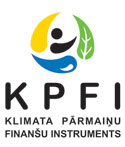 Ar iepirkumu komisijas sēdes2014.gada 10.maijaprotokolu Nr.1Daugavpils pilsētas Izglītības pārvaldesAtklāta konkursaEsošo gaismekļu nomaiņa uz energoefektīviem LED tehnoloģiju gaismekļiem Daugavpils Valsts ģimnāzijai un Daugavpils 16. vidusskolaiID Nr.DPIP2014/7KPFINOLIKUMSDaugavpils2014Iepirkuma identifikācijas numurs, Pasūtītājs un finansējumsPasūtītājs ir Daugavpils pilsētas Izglītības pārvalde (turpmāk tekstā – Pasūtītājs). Adrese: Saules iela 7, Daugavpils, LV-5401Iepirkums tiek veikts Klimata pārmaiņu finanšu instrumenta finansētā projekta „Kompleksi risinājumi” ietvaros. Līgums tiks slēgts un tā izpilde tiks realizēta tikai tādā gadījumā, ja tiks apstiprinātā finansējuma piešķiršana projekta realizācijai. Iepirkums tiek veikts saskaņā ar Publisko iepirkumu likumu (turpmāk -PIL).Iepirkuma identifikācijas numurs DPIP2014/7KPFI.Iepirkuma nolikums  Pasūtītājs nodrošina brīvu un tiešu elektronisko pieeju nolikumam, visiem papildus nepieciešamajiem dokumentiem un aktuālākai informācijai pasūtītāja mājas lapā internetā: www.izglitiba.daugavpils.lv, www.daugavpils.lv sadaļā „Publiskie iepirkumi”. Ieinteresēto piegādātāju pienākums ir pastāvīgi sekot līdz aktuālajai informācijai Pasūtītāja interneta mājas lapā un ievērot to sagatavojot savu piedāvājumu.  Ar nolikumu klātienē var iepazīties un to var saņemt Daugavpils pilsētas Izglītības pārvaldē Saules ielā 7, Daugavpils, LV-5401 darba dienās  no plkst.9.00 līdz 12.00 un no plkst.13.00 līdz 16.00. Nolikumu var saņemt minētajā vietā un laikā līdz 2014.gada 14.jūlijam plkst.15:00.Pretendentam ir pienākums sekot informācijai, kas tiks publicēta saistībā ar šo konkursu.Iepirkuma priekšmets, CPV kods un Darba izpildes vieta un laiks Iepirkuma priekšmets ir sadalīt divās daļās:1.lote Esošo gaismekļu nomaiņa uz energoefektīviem LED tehnoloģiju gaismekļiem Daugavpils Valsts ģimnāzijai.2.lote Esošo gaismekļu nomaiņa uz energoefektīviem LED tehnoloģiju gaismekļiem Daugavpils 16. vidusskolai. Iepirkuma priekšmeta izpilde veicama saskaņā ar Tehnisko specifikāciju (6.pielikums), turpmāk - Darbi, tās pielikumiem un iepirkuma nolikuma nosacījumiem. Pretendentiem ir tiesības iesniegt piedāvājumu par vienu no iepirkuma priekšmeta lotēm vai vienu piedāvājumu par abām iepirkuma priekšmeta lotēm. Samaksas nosacījumi:Izpildītājs katru mēnesi iesniedz atskaiti par izpildītajiem darbiem un turpmāk veicamajiem darbiem. 15 (piecpadsmit) darba dienu laikā pēc formas un rēķina saņemšanas Pasūtītājs veic apmaksu.Nodošanas – pieņemšanas aktu gatavo Izpildītājs, saskaņojot ar Pasūtītāju. Līguma izpildes vieta: 1.lote Daugavpils Valsts ģimnāzija Cietokšņa ielā 33, Daugavpils, 2.lote Daugavpils 16. vidusskola Aveņu ielā 40, Daugavpils. Paredzamais līguma izpildes termiņš: 2 (divi) mēneši, bet ne vēlāk kā līdz 2014.gada 31.oktobrim (t.sk. izpilddokumentācijas sagatavošana).  KontaktpersonasKontaktpersona, kuras sniedz skaidrojumus par Nolikumu un iepirkuma priekšmetu:Vitālijs Kalniņš, tālr. 65440576; 20232020Pretendenti pieprasījumus par paskaidrojumiem iesniedz rakstiskā veidā pa faksu 65407431 vai pa pastu Daugavpils pilsētas Izglītības pārvalde, Saules iela 7, Daugavpils, LV-5401 vai e-pastā: izglitiba@daugavpils.lv; biruta.visnevska@daugavpils.lv. Pretendentam vienmēr jāpārliecinās (telefoniski vai e-pastā) par to, ka Pasūtītājs ir saņēmis Pretendenta pieprasījumu.Piedāvājuma iesniegšanas un atvēršanas laiks, vieta un kārtība, derīguma termiņšPiedāvājumus lūdzam iesniegt personīgi vai atsūtot pa pastu Daugavpils pilsētas Izglītības pārvaldei, Saules ielā 7, Daugavpilī, LV-5401, darba dienās  no plkst.9.00 līdz 12.00 un no plkst.13.00 līdz 16.00, 18.kab. (kancelejas pārzinei). Pasta sūtījumam jābūt nogādātam šajā punktā norādītajā adresē līdz 2014.gada 14.jūlija plkst. 15:00.Piedāvājumu atvēršana notiks 2014.gada 14.jūlijā plkst. 15:00 Daugavpils pilsētas Izglītības pārvaldei, Saules ielā 7, Daugavpilī, LV-5401.Piedāvājums jāiesniedz personīgi vai atsūtot pa pastu. Ierodoties personīgi, līdzi jāņem personu apliecinošs dokuments. Pasta sūtījumam jābūt nogādātam 4.1.punktā noteiktajā vietā un termiņā.Pretendents var atsaukt vai mainīt savu piedāvājumu līdz piedāvājumu iesniegšanas termiņa beigām, ierodoties personīgi piedāvājumu uzglabāšanas vietā. Piedāvājuma atsaukšanai ir bezierunu raksturs un tā izslēdz pretendentu no tālākas dalības konkursā. Piedāvājuma mainīšanas gadījumā par piedāvājuma iesniegšanas laiku tiks uzskatīts pēdējā piedāvājuma iesniegšanas brīdis.Ja piedāvājums iesniegts pēc norādītā piedāvājumu iesniegšanas termiņa beigām, to neatvērtu atdod atpakaļ Pretendentam.Piedāvājumam jābūt spēkā 90 (deviņdesmit dienas) no piedāvājuma iesniegšanas termiņa beigām.Ja objektīvu iemeslu dēļ līgumu nevar noslēgt 4.6.apakšpunktā noteiktajā termiņā, Pasūtītājs var rakstiski pieprasīt piedāvājuma derīguma termiņa pagarināšanu. Ja Pretendenti piekrīt pagarināt derīguma termiņu, par to rakstiski paziņo Pasūtītājam.Informācijas apmaiņa:Informācijas apmaiņa starp Pasūtītāju (iepirkuma komisiju) un ieinteresētajiem piegādātājiem iepirkuma procedūras ietvaros notiek latviešu valodā pa pastu vai e-pastu vai pa faksu. Saziņas dokumentu, ko nosūta pa e-pastu, vienlaikus nosūta arī pa pastu. Pa e-pastu vai pa faksu nosūtītā informācija uzskatāma par saņemtu, ja Pasūtītāja kontaktpersona nosūtījusi apstiprinošu e-pasta atbildes vēstuli tās sūtītājam.Saziņas dokumentā ietver iepirkuma procedūras nosaukumu un identifikācijas numuru.Papildus informāciju pasūtītājs nosūta piegādātājam, kas uzdevis jautājumu, un vienlaikus ievieto šo informāciju mājas lapā internetā www.izglitiba.daugavpils.lv  un www.daugavpils.lv sadaļā „Publiskie iepirkumi”, norādot arī uzdoto jautājumu.Pasūtītājs atbilstoši Publisko iepirkuma likuma 29.panta trešās daļas nosacījumiem līdz piedāvājumu iesniegšanas termiņa beigām var izdarīt grozījumus iepirkuma konkursa nolikumā. Par veiktajiem grozījumiem pasūtītājs informē Iepirkumu uzraudzības biroju, kā arī publicē informāciju savā mājas lapā internetā.Papildu informāciju ieinteresētais piegādātājs var pieprasīt atbilstoši Publisko iepirkumu likuma 30.panta trešās daļas nosacījumiem. Uz laikus saņemtajiem jautājumiem Pasūtītājs sniegs atbildes 5 (piecu) dienu laikā, bet ne vēlāk kā 6 (sešas) dienas pirms piedāvājuma iesniegšanas termiņa beigām.Piedāvājuma noformējumsPretendentiem ir tiesības iesniegt piedāvājumu par vienu no iepirkuma priekšmeta lotēm vai vienu piedāvājumu par abām iepirkuma priekšmeta lotēm.Pretendents var iesniegt tikai vienu piedāvājumu vienā variantā.Piedāvājums jāsagatavo latviešu valodā, datorrakstā, tam jābūt skaidri salasāmam, bez labojumiem un dzēsumiem 3 (trijos) eksemplāros – 1 sējums oriģināls un 2 sējumi kopija, kā arī papildus atsevišķi jāpievieno finanšu un tehniskais piedāvājums elektroniskā datu nesējā – 1 (viens) eks., un piedāvājuma nodrošinājums 1 (viens) eksemplāra oriģināls.Visi iesniedzamie dokumenti jānoformē atbilstoši 2010.gada 6.maija likuma „Dokumentu juridiskā spēka likums” prasībām un 28.09.2010. Ministru kabineta noteikumu Nr.916 „Dokumentu izstrādāšanas un noformēšanas kārtība” prasībām, latviešu valodā, cauršūtiem (caurauklotiem), parakstītiem un apstiprinātiem ar pretendenta zīmogu. Uz piedāvājuma oriģināla attiecīgi norāda „ORĢINĀLS” un uz kopijām - „KOPIJA”.Pretendents piedāvājumu iesniedz aizlīmētā un aizzīmogotā iepakojumā, uz kuras norāda:pasūtītāja nosaukumu un adresi;pretendenta nosaukumu un adresi;atzīmi „Piedāvājums iepirkuma konkursam „Esošo gaismekļu nomaiņa uz energoefektīviem LED tehnoloģiju gaismekļiem Daugavpils Valsts ģimnāzijai un Daugavpils 16. vidusskolai” Identifikācijas Nr. DPIP2014/7KPFI”;atzīmi „Piedāvājums par iepirkuma priekšmeta ____loti”;atzīmi „Neatvērt pirms piedāvājumu atvēršanas sanāksmes”.Dokumentu sējumam jāpievieno satura rādītājs ar lapu numerāciju.Piedāvājuma grozījumi vai paziņojums par piedāvājuma atsaukšanu jāiesaiņo, jānoformē un jāiesniedz tāpat kā piedāvājums, attiecīgi norādot „Piedāvājuma grozījumi” vai „Piedāvājuma atsaukums”.Piedāvājuma dokumentiem jābūt latviešu valodā. Ārvalstu institūciju izdotie apliecinājumu dokumenti drīkst būt svešvalodā ar pievienotu tulkojumu, apstiprinātu saskaņā ar normatīvajiem aktiem, latviešu valodā. Par dokumentu tulkojuma atbilstību oriģinālam atbild Pretendents.Piedāvājums jāiesniedz ar sanumurētām lapām, caurauklots, ar uzlīmi, kas nostiprina auklu. Uz uzlīmes jābūt rakstītam lapu skaitam, Pretendenta zīmoga nospiedumam un tās personas parakstam, kura paraksta piedāvājumu. Ja uz piedāvājuma lapām izdarīti labojumi, tie jāparaksta.Visa nolikumā noteiktā informācija Pretendentam jāiesniedz rakstiski papīra formātā un atbilstoši nolikuma pielikumos pievienotajās veidlapās dotajai formai un tekstam.Piedāvājums jāparaksta personai, kura likumiski pārstāv Pretendentu, vai ir pilnvarota pārstāvēt Pretendentu šajā iepirkuma procedūrā. Pilnvara noformējama kā atsevišķs dokuments un pievienojams piedāvājumam.Prasības pretendentiemNosacījumi pretendenta dalībai iepirkumāPasūtītājs izslēgs Pretendentu no turpmākas dalības konkursā, ja:pretendents vai persona, kurai ir pretendenta pārstāvības tiesības vai lēmuma pieņemšanas vai uzraudzības tiesības attiecībā uz šo pretendentu, ar tādu tiesas spriedumu vai prokurora priekšrakstu par sodu, kurš stājies spēkā un kļuvis neapstrīdams un nepārsūdzams, ir atzīta par vainīgu noziedzīgā nodarījumā par izvairīšanos no nodokļu un tiem pielīdzināto maksājumu nomaksas, koruptīva rakstura noziedzīgos nodarījumos, krāpnieciskās darbībās finanšu jomā, noziedzīgi iegūtu līdzekļu legalizācijā vai līdzdalībā noziedzīgā organizācijā. No dienas, kad kļuvis neapstrīdams un nepārsūdzams attiecīgais tiesas spriedums, prokurora priekšraksts par sodu vai citas kompetentas institūcijas pieņemtais lēmums līdz piedāvājuma iesniegšanas dienai nav pagājuši trīs gadi;pretendents ar tādu kompetentas institūcijas lēmumu vai tiesas spriedumu, kurš stājies spēkā un kļuvis neapstrīdams un nepārsūdzams, ir atzīts par vainīgu darba tiesību būtiskā pārkāpumā, kas izpaužas kā:viena vai vairāku tādu valstu pilsoņu vai pavalstnieku nodarbināšana, kuri nav Eiropas Savienības dalībvalstu pilsoņi vai pavalstnieki, ja tie Eiropas Savienības dalībvalstu teritorijā uzturas nelikumīgi. No dienas, kad kļuvis neapstrīdams un nepārsūdzams attiecīgais tiesas spriedums par sodu vai citas kompetentas institūcijas pieņemtais lēmums līdz piedāvājuma iesniegšanas dienai nav pagājuši trīs gadi;vienas personas nodarbināšana bez rakstveida darba līguma noslēgšanas, ja tā konstatēta atkārtoti gada laikā, vai divu vai vairāku personu vienlaicīga nodarbināšana bez rakstveida darba līguma noslēgšanas. No dienas, kad kļuvis neapstrīdams un nepārsūdzams tiesas spriedums vai citas kompetentas institūcijas pieņemtais lēmums līdz piedāvājuma iesniegšanas dienai nav pagājuši 18 mēneši.pretendents ar tādu kompetentas institūcijas lēmumu vai tiesas spriedumu, kurš stājies spēkā un kļuvis neapstrīdams un nepārsūdzams, ir atzīts par vainīgu konkurences tiesību pārkāpumā, kas izpaužas kā vertikālā vienošanās, kuras mērķis ir ierobežot pircēja iespēju noteikt tālākpārdošanas cenu, vai horizontālā karteļa vienošanās, izņemot gadījumu, kad attiecīgā institūcija, konstatējot konkurences tiesību pārkāpumu, pretendentu ir atbrīvojusi no naudas soda. No dienas, kad kļuvis neapstrīdams un nepārsūdzams tiesas spriedums vai citas kompetentas institūcijas pieņemtais lēmums līdz piedāvājuma iesniegšanas dienai nav pagājuši 12 mēneši;ir pasludināts pretendenta maksātnespējas process, apturēta vai pārtraukta pretendenta saimnieciskā darbība, uzsākta tiesvedība par pretendenta bankrotu vai tiek konstatēts, ka līdz līguma izpildes paredzamajam beigu termiņam pretendents būs likvidēts;pretendentam Latvijā un valstī, kurā tas reģistrēts vai kurā atrodas tā pastāvīgā dzīvesvieta (ja tas nav reģistrēts Latvijā vai tā pastāvīgā dzīvesvieta nav Latvijā), ir nodokļu parādi, tajā skaitā valsts sociālās apdrošināšanas obligāto iemaksu parādi, kas kopsummā katrā valstī pārsniedz 100 latus;vai pretendents ir sniedzis nepatiesu informāciju savas kvalifikācijas novērtēšanai vai vispār nav sniedzis pieprasīto informāciju.Uz Pretendenta norādīto apakšuzņēmēju, kura veicamo būvdarbu vai sniedzamo pakalpojumu vērtība ir vismaz 20 procenti no kopējās iepirkuma līguma vērtības, personālsabiedrības biedru, ja pretendents ir personālsabiedrība, un pretendenta norādīto personu, uz kuras iespējām pretendents balstās, lai apliecinātu, ka tā kvalifikācija atbilst iepirkuma procedūras dokumentos noteiktajām prasībām, ir attiecināmi 7.1.1.punktā noteiktie nosacījumi.Pretendenta kvalifikācijas prasībasPretendents, personālsabiedrība un visi personālsabiedrības biedri (ja piedāvājumu iesniedz personālsabiedrība) vai visi personu apvienības dalībnieki (ja piedāvājumu iesniedz personu apvienība), kā arī apakšuzņēmēji (ja pretendents Būvniecībai plāno piesaistīt apakšuzņēmējus) normatīvajos tiesību aktos noteiktajos gadījumos ir reģistrēti komercreģistrā vai līdzvērtīgā reģistrā ārvalstīs.Pretendents, personālsabiedrības biedrs, personu apvienības dalībnieks (ja piedāvājumu iesniedz personālsabiedrība vai personu apvienība) vai apakšuzņēmējs (ja pretendents Būvniecībai plāno piesaistīt apakšuzņēmēju), kas veiks Būvniecību ir reģistrēts Būvkomersantu reģistrā vai attiecīgā profesionālā reģistrā ārvalstīs, vai pretendentam ir kompetentas institūcijas izsniegta licence, sertifikāts vai cits līdzvērtīgs dokuments, ja attiecīgās valsts normatīvie tiesību akti paredz profesionālo reģistrāciju, licences, sertifikāta vai citus līdzvērtīgu dokumentu izsniegšanu.Prasības attiecībā uz pretendenta saimniecisko un finansiālo stāvokliPretendenta iepriekšējo darbības gadu laikā vidējam finanšu apgrozījumam gaismekļu nomaiņas, apgaismojuma rekonstrukcijas un būvniecības jomā pēdējo 3 (trīs) gados (2011., 2012. un 2013.) jābūt vismaz 2 (divas) reizes lielākam par piedāvāto līgumcenu.Gadījumā, ja Pretendents darba tirgū darbojas īsāku laika posmu nekā trīs gadus un tas spēj apliecināt pietiekamu finansiālo kapacitāti, proti, tā kopējais finanšu apgrozījums nostrādātajā periodā ir vismaz divas reizes lielāks par piedāvājuma līgumcenu, ir uzskatāms par atbilstošu Pasūtītāja izvirzītajām prasībāmPrasības attiecībā uz pretendenta tehniskajām un profesionālajām spējāmPretendents pēdējo 5 (piecu) gadu (2008., 2009.,2010., 2011., 2012. un 2013. līdz piedāvājumu iesniegšanas termiņam) laikā ir veicis vismaz 2 (divu) būvdarbu līgumu ietvaros telpu apgaismojuma (vienāda vai lielāka satura un apjoma darbus) nomaiņas darbus vai jaunu gaismekļu uzstādīšana/būvniecība, kas pilnībā pabeigti un ekspluatācijā nodoti objekti, līgumā noteiktajā termiņā un kvalitātē, būvdarbu ietvaros veikti LED tehnoloģiju gaismekļu uzstādīšana.Vismaz 2 (divas) atsauksmes par iepriekš minēto pieredzi 7.4.1.punktā, norādot darbu uzsākšanas un pabeigšanas laiku, pasūtītāju un kontaktpersonu (tālruņa numurus). Ja atsauksmēs šāda informācija nav sniegta, pretendentiem tā ir jāiesniedz, aizpildot 3.pielikuma 2.sadaļu.Pretendents var nodrošināt šādus galvenos speciālistus:Atbildīgo būvdarbu vadītāju, kurš atbilst šādām prasībām:pēdējo 5 (piecu) gadu (2008., 2009., 2010., 2011., 2012. un 2013. līdz piedāvājumu iesniegšanas termiņam) laikā ir veicis vismaz 2 (divu) būvdarbu līgumu ietvaros telpu apgaismojuma (vienāda vai lielāka satura un apjoma darbus) nomaiņas darbus vai to jaunu gaismekļu uzstādīšanas/būvniecības darbu vadīšanu. Veiktie darbi ir pilnībā pabeigti un ekspluatācijā nodoti objekti, līgumā noteiktajā termiņā un kvalitātē, būvdarbu ietvaros veikti LED tehnoloģiju gaismekļu uzstādīšana;ir ieguvis sertifikāciju atbilstoši LR normatīvajos aktos noteiktajam būvniecības jomā būvdarbu vadīšanā, ārvalstu būvdarbu vadītājam ir izsniegta licence, sertifikāts vai cits dokuments attiecīgo pakalpojumu sniegšanai (ja šādu dokumentu nepieciešamību nosaka attiecīgās ārvalsts normatīvie tiesību akti) un būvdarbu vadītājs atbilst izglītības un profesionālās kvalifikācijas prasībām attiecīgas profesionālās darbības veikšanai Latvijas Republikā un gadījumā, ja ar pretendentu tiks noslēgts iepirkuma līgums, līdz Būvdarbu uzsākšanai būvdarbu vadītājs iegūs profesionālās kvalifikācijas atzīšanas apliecību vai reģistrēsies attiecīgajā profesiju reģistrā.Elektroietaišu būvdarbu vadītāju, kurš atbilst šādām prasībām:pēdējo 5 (piecu) gadu (2008., 2009., 2010., 2011., 2012. un 2013. līdz piedāvājumu iesniegšanas termiņam) laikā ir veicis vismaz 2 (divu) būvdarbu līgumu ietvaros telpu apgaismojuma (vienāda vai lielāka satura un apjoma darbus) nomaiņas darbus vai to jaunu gaismekļu uzstādīšanas/būvniecības darbu vadīšanu. Veiktie darbi ir pilnībā pabeigti un ekspluatācijā nodoti objekti, līgumā noteiktajā termiņā un kvalitātē, būvdarbu ietvaros veikti LED tehnoloģiju gaismekļu uzstādīšana;ir iegūts sertifikāts elektroietaišu izbūves būvdarbu veikšanā.Darba aizsardzības speciālists, kurš ir ieguvis izglītību atbilstoši MK noteikumiem Nr.92 „Darba aizsardzības prasības, veicot būvdarbus”.Ārvalstu būvdarbu vadītājs atbilst izglītības un profesionālās kvalifikācijas prasībām attiecīgas profesionālās darbības veikšanai Latvijas Republikā un gadījumā, ja ar Pretendentu tiks noslēgts iepirkuma līgums, līdz Darbu uzsākšanai būvdarbu vadītājs iegūs profesionālās kvalifikācijas atzīšanas apliecību Latvijas Republikā, vai reģistrēsies attiecīgajā profesiju reģistrā Latvijas Republikā saskaņā ar likumu „Par reglamentētajām profesijām un profesionālās kvalifikācijas atzīšanu”.Pretendentam ir jāveic objekta apsekošana.Pretendentu atlases dokumenti:Iesniegums dalībai iepirkuma procedūrā (1.pielikums).Ja piedāvājumu iesniedz piegādātāju apvienība vai personālsabiedrība (pilnsabiedrība vai komandītsabiedrība) nolikuma 1.pielikumā „Piedāvājums” un 2.pielikumā „Finanšu piedāvājums” norādot visus apvienības dalībniekus. Pretendenta piedāvājumam jāpievieno visu apvienības dalībnieku parakstīta vienošanās (oriģināls vai notariāli apstiprināta kopija), kas sagatavota atbilstoši šī punkta nosacījumiem:ja piedāvājumu iesniedz piegādātāju apvienība vienošanās tekstā iekļauj:nosacījums, ka katrs apvienības dalībnieks atsevišķi un visi kopā ir atbildīgi par iepirkuma līguma izpildi;galvenais dalībnieks, kurš pilnvarots parakstīt piedāvājumu, iepirkuma līgumu un citus dokumentus, saņemt un izdot rīkojumus piegādātāja apvienības dalībnieku vārdā, kā arī saņemt maksājumus no Pasūtītāja;katra apvienības dalībnieka veicamo Darba daļu nosaukumi no Darbu daudzuma saraksta;katra apvienības dalībnieka veicamā Darba apjoms procentos.ja ar piegādātāju apvienību tiks nolemts slēgt iepirkuma līgumu, tad pirms iepirkuma līguma noslēgšanas piegādātāju apvienībai jānoslēdz sabiedrības līgums Civillikuma 2241. – 2280.pantā noteiktajā kārtībā un jāiesniedz Pasūtītājam. Sabiedrības līgumu var aizstāt ar pilnsabiedrības nodibināšanu, iesniedzot reģistrācijas dokumenta kopiju.ja piedāvājumu iesniedz personālsabiedrība (pilnsabiedrība vai komandītsabiedrība) vienošanās tekstā iekļauj:galvenais dalībnieks, kurš Pretendenta vārdā vadīs iepirkuma līguma izpildi, t.i., parakstīs dokumentus līguma izpildes laikā, saņems un izdos rīkojumus Pretendenta vārdā, kā arī saņems maksājumus no Pasūtītāja;katra sabiedrības dalībnieka veicamo Darba daļu nosaukumi no Darbu daudzuma saraksta;katra sabiedrības dalībnieka veicamā Darba apjoms procentos.Dokuments vai dokumenti, kas apliecina piedāvājuma dokumentus parakstījušās, kā arī kopijas, tulkojumus un piedāvājuma daļu caurauklojumus apliecinājušās personas tiesības pārstāvēt pretendentu iepirkuma procedūras ietvaros. Ja dokumentus, kas attiecas tikai uz atsevišķu personālsabiedrības biedru vai personu apvienības dalībnieku paraksta, kā arī kopijas un tulkojumus apliecina attiecīgā personālsabiedrības biedra vai personu apvienības dalībnieka pilnvarota persona, jāiesniedz dokuments vai dokumenti, kas apliecina šīs personas tiesības pārstāvēt attiecīgo personālsabiedrības biedru vai personu apvienības dalībnieku iepirkuma procedūras ietvaros. Juridiskas personas pilnvarai pievieno dokumentu, kas apliecina pilnvaru parakstījušās paraksttiesīgās amatpersonas tiesības pārstāvēt attiecīgo juridisko personu.Pretendenta, personālsabiedrības un visu personālsabiedrības biedru (ja piedāvājumu iesniedz personālsabiedrība) vai visu personu apvienības dalībnieku (ja piedāvājumu iesniedz personu apvienība) apakšuzņēmēju uz kura spējām balstās pretendents komercreģistra vai līdzvērtīgas komercdarbību reģistrējošas iestādes ārvalstīs izdotu reģistrācijas apliecību kopijas.Pretendenta, personālsabiedrības biedra, personu apvienības dalībnieka (ja piedāvājumu iesniedz personālsabiedrība vai personu apvienība), vai apakšuzņēmēja (ja pretendents Darbiem plāno piesaistīt apakšuzņēmējus) būvkomersanta reģistrācijas apliecības kopija. Ārvalstu pretendentiem jāiesniedz attiecīga profesionālā reģistra izsniegtas reģistrācijas apliecības kopija vai kompetentas institūcijas izsniegtas licences, sertifikāta vai cita līdzvērtīga dokumenta kopija, ja attiecīgās valsts normatīvie tiesību akti paredz profesionālo reģistrāciju, licences, sertifikāta vai citu līdzvērtīgu dokumentu izsniegšanu.Aizpildīts nolikuma 3.pielikums „Pretendenta kvalifikācijas veidnes” un iesniegta nolikuma 3.pieikumā prasītā informācija un dokumentācija.Tehniskais piedāvājums:Tehniskais piedāvājums sagatavots atbilstoši nolikuma 6.pielikuma „Tehniskā specifikācija”un 4.pielikuma „Darba organizācija”  prasībām.Tehniskajā piedāvājumā jānorāda precīzi Preču nosaukumi, parametri, nedrīkst rakstīt tikai atbilst/neatbilst un nedrīkst lietot vārdus „ne mazāk”, „ne lielāks”, „vismaz” , „ne vairāk”, „vai ekvivalents”. Ja tiks lietoti iepriekš minētie vārdi, Iepirkumu komisija uzskatīs par neatbilstošu un neprecīzu piedāvājumu un izslēgs no turpmākās vērtēšanas.Darbu izpildes kalendārais grafiks. Detalizācijas pakāpe - nedēļa.Apliecinājums par garantijas laiku veiktajiem Darbiem, kas nav mazāks par 24 (divdesmit četriem) mēnešiem.Apliecinājums, ka darbi tiks veikti atbilstoši LR normatīvo aktu prasībām un tiks pielietoti tikai sertificēti materiāli atbilstoši ES standartiem un LR būvnormatīviem.Finanšu piedāvājumsFinanšu piedāvājumu sagatavo atbilstoši finanšu piedāvājuma formai (2.pielikums). Fiananšu piedāvājumam papildus jāpievieno tāme, kas sagatavota, ievērojot 19.12.2006. MK noteikumus Nr.1014 „Noteikumi par Latvijas būvnormatīvu LBN 501 – 06 „Būvizmaksu noteikšanas kārtība”” un noteikto darbu daudzumu tehniskajā specifikācijā un ar šo iepirkuma nolikumu.Finanšu piedāvājumā jānorāda precīzi Preču nosaukumi, parametri, nedrīkst rakstīt tikai atbilst/neatbilst un nedrīkst lietot vārdus „ne mazāk”, „ne lielāks”, „vismaz” , „ne vairāk”, „vai ekvivalents”. Ja tiks lietoti iepriekš minētie vārdi, Iepirkumu komisija uzskatīs par neatbilstošu un neprecīzu piedāvājumu un izslēgs no turpmākās vērtēšanas.Finanšu piedāvājumā jānorāda līgumcena - kopējā cena par kādu tiks veikti Darbi (Darbu kopējā cena) kā arī vienības cenas, izmaksu pozīcijas un to izmaksas. Finanšu piedāvājumā nedrīkst patvaļīgi veikt grozījumus: izlaist atsevišķus darbu nosaukumus, papildināt ar jauniem darbu nosaukumiem, grozīt darbu nosaukumus un mērvienības.Finanšu piedāvājumā ir jāiekļauj visu darbu izpilde, izstrādājumu uzstādīšana un gaismekļu montāža ietver pilnu darba ciklu līdz attiecīgās detaļas, mezgla, izstrādājuma vai iekārtas gatavībai pilnīgai ekspluatācijai, ietverot visus materiālus un izstrādājumus, kas tehnoloģiski nepieciešami attiecīgā elementa, vai iekārtas drošai ekspluatācijai atbilstoši normatīvu un ekspluatācijas noteikumu prasībām un ietverot visus nepieciešamos darbus konkrētā darba izpildei. Gaismekļu nomaiņai jātiek veiktai atbilstoši tehnoloģijām, kuras norāda pielietoto materiālu ražotāji.Finanšu piedāvājumā ir jābūt ietvertām visām izmaksām veco materiālu, nederīgo konstrukciju un būvgružu aizvākšanai no objekta un izvietošanai atbilstoši spēkā esošajiem likumdošanas normām.Cenā jāiekļauj visas izmaksas, kas saistītas ar Darbu veikšanu. Izmaksu aprēķinos norāda vienības cenas ar precizitāti divi cipari aiz komata, norādot visu pozīciju izcenojumos – nedrīkst būt „0” pozīcijas.Vienību cenas tiek fiksētas uz visu Darba izpildes laiku un netiks pārrēķinātas, izņemot iepirkuma līgumā paredzētajos gadījumos.Līguma izpildes laikā Pretendenta piedāvājumā noteiktā cena paliek nemainīga un nav pakļauta izmaiņām.Finanšu piedāvājums jāsagatavo un jāiesniedz atbilstoši iepirkuma dokumentu prasībām, ka līgumcenā ietvertas visas tās izmaksas, kuras nepieciešamas pilnīgai darbu pabeigšanai pasūtītāja pieprasītā apjomā un termiņā un līgumcenā iekļautas arī palīgdarbu un palīgmateriālu izmaksas, kas nav tieši norādītas darbu apjomos (6.pielikums), bet bez kuru izpildes vai to pielietojuma nepieciešamības nevar objektu pabeigt.Papildus izmaksas, kas nav iekļautas un norādītas finanšu piedāvājumā, netiks ņemtas vērā, noslēdzot iepirkuma līgumu.Finanšu piedāvājumā iekļaujamās tāmes, koptāmes un kopsavilkumi jāiesniedz arī elektroniski CD diskā – 1 gab. Diskā ir jāsaglabā visas aprēķinu formulas.Objekta apskates lapa, 7.pielikums.Pretendentam ir jāiesniedz piedāvājuma nodrošinājums.Piedāvājuma nodrošinājumsIesniedzot piedāvājumu, pretendents iesniedz piedāvājuma nodrošinājumu: [1] par iepirkuma priekšmeta 1. loti 750,00 EUR (septiņi simti piecdesmit euro) apmērā; [2] par iepirkuma priekšmeta 2. loti 1 500,00 EUR (viens tūkstotis pieci simti euro) apmērā; [3] iesniedzot piedāvājumu par iepirkuma priekšmeta abām lotēm 2 250,00 EUR (divi tūkstoši divi simti piecdesmit euro) apmērā. Piedāvājuma nodrošinājumu izsniedz Latvijas Republikā vai citā Eiropas Savienības vai Eiropas Ekonomiskās zonas dalībvalstī reģistrēta banka vai apdrošināšanas sabiedrība, kas Latvijas Republikas normatīvajos tiesību aktos noteiktajā kārtībā ir uzsākusi pakalpojumu sniegšanu Latvijas Republikas teritorijā. Sagatavojot piedāvājuma nodrošinājumu ievērot Piedāvājuma nodrošinājuma veidnē (8. pielikums) noteiktās prasības.Piedāvājuma nodrošinājums ir spēkā īsākajā no šādiem termiņiem:ne mazāk kā 90 (deviņdesmit) dienas skaitot no piedāvājumu atvēršanas dienas;līdz dienai, kad pretendents, kurš ir noslēdzis iepirkuma līgumu, saskaņā ar iepirkuma līguma noteikumiem iesniedz līguma izpildes nodrošinājumu (ja tāds ir paredzēts iepirkuma līguma projektā) vai līdz iepirkuma līguma noslēgšanai;līdz iepirkuma līguma noslēgšanai.Piedāvājuma nodrošinājumu Pasūtītājs atdod pretendentiem šādā kārtībā:pretendentam, ar kuru Pasūtītājs ir noslēdzis iepirkuma līgumu - pēc iepirkuma līguma izpildes nodrošinājuma iesniegšanas (ja tāds ir paredzēts iepirkuma līguma projektā),pārējiem pretendentiem - pēc iepirkuma procedūras beigām,pretendentam, kurš nepiekrīt sava piedāvājuma derīguma termiņa pagarināšanai - pēc piedāvājuma derīguma termiņa beigām.Nodrošinājuma devējs izmaksā Pasūtītājam piedāvājuma nodrošinājuma summu, ja:pretendents atsauc savu piedāvājumu, kamēr ir spēkā piedāvājuma nodrošinājums,izraudzītais pretendents nav iesniedzis Pasūtītājam līguma nodrošinājumu saskaņā ar līguma noteikumiem,izraudzītais pretendents neparaksta līgumu Pasūtītāja noteiktajā termiņā.Cita informācijaPasūtītājs 2014.gada 6. jūnijā plkst.14:00 visām ieinteresētajām personām vienlaicīgi organizē Objekta apskates sanāksmi. Tikšanās notiks Daugavpils pilsētas Valsts ģimnāzijā, Cietokšņa ielā 33. Ieinteresētajām personām par savu piedalīšanos Objekta apskatē ne vēlāk vienu darba dienu iepriekš jāinformē Pasūtītāja kontaktpersona. Objekta apskates sanāksmes dalībnieki tiks reģistrēti.Pasūtītājs 2014.gada 6.jūnijā plkst.14:00 organizēs atkārtotu objekta apskates sanāksmi tiem ieinteresētajiem piegādātājiem, kuri nepiedalījās iepriekšējā punktā minētajā objekta apskates sanāksmē. Šajā punktā minētā objekta apskates sanāksme tiks organizēta, ja par tās nepieciešamību ieinteresētie piegādātāji ir informējuši Pasūtītāja kontaktpersonu vismaz vienu darba dienu pirms sanāksmes. Objekta apskates sanāksmes dalībnieki tiks reģistrēti.Ja ieinteresētajām personām nav iespēja piedalīties nolikuma 9.1. un 9.2.punktā minētajās objekta apskates sanāksmē, tad ieinteresētais piegādātājs ar pasūtītāja kontaktpersona vienojas par citu abām pusēm pieņemamu laiku objekta apskatei. Objekta apskates dalībnieks tiks reģistrēts.Piedāvājumu atvēršanaPiedāvājumu atvēršana ir atklāta. Piedāvājumus atver to iesniegšanas secībā, nosaucot pretendentu, piedāvājuma iesniegšanas laiku un piedāvāto cenu. Pēc sanāksmes dalībnieka pieprasījuma komisija uzrāda finanšu piedāvājumu, kurā atbilstoši pieprasītajai finanšu piedāvājuma formai norādīta piedāvātā cena.Piedāvājumu vērtēšana un lēmumu pieņemšanaIepirkuma komisija pieņem lēmumu slēgt iepirkuma līgumu ar Pretendentu, kurš atbilst visām nolikumā izvirzītajām prasībām, kuram ir pienācīga kvalifikācija, kura piedāvājums atbilst nolikumā norādīto prasību līmenim un ir piedāvājums ar viszemāko cenu, bez PVN (katra iepirkuma priekšmeta lote tiek vērtēta atsevišķi).Komisija lēmumus pieņem slēgtā sēdē, pamatojoties tikai oriģinālo dokumentu, oriģinālo dokumentu kopiju un citu informāciju, kas pieprasīta un iesniegta līdz piedāvājuma iesniegšanas beigu termiņam. Nepieciešamības gadījumos Komisija pieprasīs, lai pretendents precizē informāciju par piedāvājumu, ja tas nepieciešams pretendentu atlasei vai piedāvājuma atbilstības pārbaudei un izvēlei.Pretendentu atlase un kvalifikācijas pārbaudePretendenta piedāvājumu neizskata, ja:piedāvājums nav noformēts atbilstoši nolikuma 6.punktam;nav iesniegts piedāvājuma nodrošinājums;piedāvājuma dokumenti nav parakstīti;piedāvājuma derīguma termiņš neatbilst noteikumu 4.6.punktā noteiktajām prasībām;Pretendentu izslēdz no turpmākās dalības iepirkumā un piedāvājums netiek tālāk izvērtēts, ja Komisija konstatē, ka:Pretendents atbilstoši noteikumu prasībām nav iesniedzis noteikumu 8.punktā norādītos dokumentus vai to saturs neatbilst noteikumu 7.punktā prasībām un/vai Pretendents ir iesniedzis nepatiesu informāciju savas kvalifikācijas novērtēšanai vai vispār nav iesniedzis pieprasīto informāciju.Tehniskā piedāvājuma atbilstības pārbaudePēc Pretendentu atlases un kvalifikācijas pārbaudes, Komisija veic pārbaudi izturējušo Pretendentu piedāvājumu atbilstības pārbaudi.Pretendentu izslēdz no tālākas dalības iepirkumā, ja Komisija konstatē, ka Pretendents nav iesniedzis Tehnisko piedāvājumu vai ir iesniedzis Tehnisko piedāvājumu, kas neatbilst nolikumu prasībām, Tehniskajai specifikācijai (6.pielikums) un Darba organizācijai (4.pielikums).Finanšu piedāvājuma pārbaudeKomisija veic aritmētisko kļūdu pārbaudi pretendentu piedāvājumos.Komisija pārbauda, vai nav iesniegts nepamatoti lēts piedāvājums. Ja iesniegtais piedāvājums ir nepamatoti lēts, Komisija pirms piedāvājuma noraidīšanas rakstveidā pieprasa detalizētu paskaidrojumu par būtiskajiem piedāvājuma nosacījumiem. Komisija, konsultējoties ar pretendentu, izvērtē visus Publisko iepirkumu likuma 48.panta otrajā daļā minētos faktorus.Ja Komisija konstatē, ka ir iesniegts nepamatoti lēts piedāvājums, tas tiek noraidīts.Iepirkuma līgumsPasūtītājs slēgs ar uzvarējušo pretendentu iepirkuma līgumu, pamatojoties uz pretendenta piedāvājumu un saskaņā ar nolikuma noteikumiem un iepirkuma līguma projektu (5.pielikums).Pretendentam jāparaksta un jāiesniedz Pasūtītājam iepirkuma līgums 5 (piecu) darba dienu laikā no brīža, kad tas ir saņēmis no Pasūtītāja uzaicinājumu parakstīt iepirkuma līgumu.Ja izraudzītais Pretendents atsakās slēgt vai neparaksta un neiesniedz nolikumā noteiktajā termiņā iepirkuma līgumu ar Pasūtītāju, komisija ir tiesīga izvēlēties nākamo piedāvājāmu ar viszemāko cenu. Ja arī nākamais izraudzītais Komisijas noteiktajā termiņā atsakās slēgt iepirkuma līgumu, komisija pieņem lēmumu izbeigt konkursu, neizvēloties nevienu piedāvājumu.Pretendenta personālu, kuru tas iesaistījis līguma izpildē un par kuriem tas sniedzis informāciju piedāvājumā, pēc līguma noslēgšanas drīkst mainīt tikai ar pasūtītāja  rakstveida piekrišanu.NOLIKUMA PIELIKUMI1.pielikums„Esošo gaismekļu nomaiņa uz energoefektīviem LED tehnoloģiju gaismekļiem Daugavpils Valsts ģimnāzijai un Daugavpils 16. vidusskolai”ID Nr.DPIP2014/7KPFIiesniegums dalībai iepirkuma procedūrāAtklāts konkurss„Esošo gaismekļu nomaiņa uz energoefektīviemLED tehnoloģiju gaismekļiem Daugavpils Valsts ģimnāzijai un Daugavpils 16. vidusskolai”ID Nr.DPIP2014/7KPFISaskaņā ar iepirkuma nolikumu, apakšā parakstījies apliecinu, ka:<Pretendents> piekrīt iepirkuma nolikuma prasībām, tai skaitā tehniskajai specifikācijai, un garantē nolikuma prasību izpildi. Nolikuma noteikumi ir skaidri un saprotami.< Pretendents > apņemas veikt atklāta konkursa „Esošo gaismekļu nomaiņa uz energoefektīviem LED tehnoloģiju gaismekļiem Daugavpils Valsts ģimnāzijai un Daugavpils 16. vidusskolai”, identifikācijas Nr. DPIP2014/7KPFI, Darbus saskaņā ar Tehniskajām specifikācijām:1.lotei par kopējo piedāvāto cenu bez pievienotās vērtības nodokļa (turpmāk –PVN): ___________EUR (summa cipariem, eiro), PVN 21%: _________  EUR (summa cipariem, eiro), kopējā cena ar PVN: _________  EUR (summa cipariem, eiro).2.lotei par kopējo piedāvāto cenu bez pievienotās vērtības nodokļa (turpmāk –PVN):___________EUR (summa cipariem, eiro), PVN 21%: _________  EUR (summa cipariem, eiro), kopējā cena ar PVN: _________  EUR (summa cipariem, eiro). Pretendents garantē, ka Darbu garantijas laiks no darbu nodošanas (pieņemšanas-nodošanas akta parakstīšanas) dienas:izmantotajiem materiāliem: _____gadiveiktajiem darbiem: _______ gadiVisa piedāvājumā sniegtā informācija un dokumenti ir patiesi.Šis piedāvājums ir spēkā _______ dienas.<Pretendents> apņemas iepirkuma piešķiršanas gadījumā pildīt visus nolikumā izklāstītos nosacījumus un strādāt pie kvalitatīvas līguma izpildes.Gadījumā, ja līguma izpildē paredzēts iesaistīt ārvalstu speciālistus, finanšu piedāvājumā ir iekļauts tulkošanas izmaksas dokumentācija un komunikācijas nodrošināšanai ar Pasūtītāju.Līguma izpildes termiņš:  ______ mēneši, bet ne vēlāk kā līdz 2014.gada __________.Paraksts *: ___________________________________                              Pretendenta vadītājs vai pilnvarotais pārstāvis Vārds, uzvārds: _________________________________Amats: ________________________________________*	Pieteikums ir jāparaksta pretendenta vadītājam vai viņa pilnvarotai personai (šādā gadījumā pretendenta piedāvājumam obligāti jāpievieno pilnvara).2. pielikums„Esošo gaismekļu nomaiņa uz energoefektīviem LED tehnoloģiju gaismekļiem Daugavpils Valsts ģimnāzijai un Daugavpils 16. vidusskolai”ID Nr.DPIP/2014/7KPFIFINANŠU PIEDĀVĀJUMSIesniedzot Pretendenta pieteikumu apliecinām savu dalību iepirkumā.Esam iepazinušies ar iepirkuma dokumentiem, ieskaitot līguma projekta noteikumus un tehnisko specifikāciju, kā arī ar darbu apjomiem minēto darbu veikšanai, mēs apakšā parakstījušies, piedāvājam veikt šos būvdarbus par zemāk minētajām līgumcenām, kā arī nodrošinam garantiju izpildītajiem darbiem __________mēnešus un pielietotajiem materiāliem _____________mēnešus.* Cena jānorāda ar 2 (divi) decimālzīmēm aiz komata* Cena jānorāda ar 2 (divi) decimālzīmēm aiz komataFinanšu piedāvājumā ir norādīta līgumcena - kopējā cena par kādu tiks veikti Darbi (līguma kopējā cena), kā arī vienības cenas, izmaksu pozīcijas un to izmaksas.Finanšu piedāvājumā ir iekļautas izmaksas visu darbu izpildei, izstrādājumu uzstādīšanai un gaismekļu montāžas darbos ir ietvertas pilns darba cikls līdz attiecīgās detaļas, mezgla, izstrādājuma vai iekārtas gatavībai pilnīgai ekspluatācijai, ietverot visus materiālus un izstrādājumus, kas tehnoloģiski nepieciešami attiecīgā elementa, vai iekārtas drošai ekspluatācijai atbilstoši normatīvu un ekspluatācijas noteikumu prasībām un ietverot visus nepieciešamos darbus konkrētā darba izpildei. Gaismekļu nomaiņai tiks veikta atbilstoši tehnoloģijām, kuras norāda pielietoto materiālu ražotāji.Finanšu piedāvājumā ir iekļautas visas izmaksas par veco materiālu, nederīgo konstrukciju un būvgružu aizvākšanu no objektiem un izvietošanu atbilstoši spēkā esošajiem likumdošanas normām.Finanšu piedāvājumā ir iekļauti visi darbi un materiāli, pat, ja Pasūtītājs tos nav iekļāvis savos darbu daudzumos, bet to nepieciešamība izriet no gaismekļa ražotāja nosacījumiem un prasībām.Vienību cenas ir fiksētas uz visu Darba izpildes laiku un netiks pārrēķinātas, izņemot iepirkuma līgumā paredzētajos gadījumos.Fiananšu piedāvājumam papildus pievienota tāme, kas sagatavota, ievērojot 19.12.2006. MK noteikumus Nr.1014 „Noteikumi par Latvijas būvnormatīvu LBN 501 – 06 „Būvizmaksu noteikšanas kārtība”” un noteikto darbu daudzumu tehniskajā specifikācijā un tās pielikumus, kā arī ņemot vērā iegūtos faktiskos darbu daudzumus, objektu apsekojot saskaņā ar šo iepirkuma nolikumu.Finanšu piedāvājums un tehniskais piedāvājums ir pievienoti papildus  CD diskā. Veikto aprēķinu formulas ir saglabātas.3. pielikums„Esošo gaismekļu nomaiņa uz energoefektīviem LED tehnoloģiju gaismekļiem Daugavpils Valsts ģimnāzijai un Daugavpils 16. vidusskolai”ID Nr.DPIP2014/7KPFIPretendenta KVALIFIKĀCIJAs veidne1. Finanšu rādītājiFinanšu apgrozījums atbilstoši nolikuma nosacījumiem2. Pretendenta pieredzes aprakstsPretendenta pieredzes aprakstā iekļaut TIKAI Darbus, kuri atbilst nolikuma nosacījumiem.Par katru objektu, kas iekļauts sarakstā jāpievieno pasūtītāja atsauksmi, kas atbilst nolikuma nosacījumiem.3. Piedāvāto speciālistu sarakstsAtbildīgais būvdarbu vadītājsIesniedzamā informācija saskaņā ar nolikumu par atbildīgo būvdarbu vadītājuAtbildīgā būvdarbu vadītāja pieredzes aprakstā iekļaut TIKAI Darbus, kuri atbilst nolikuma noteiktajiem nosacījumiem.Atbildīgai s Elektroietaišu būvdarbu vadītājsIesniedzamā informācija saskaņā ar nolikumu par atbildīgo elektroietaišu būvdarbu vadītājuAtbildīgā būvdarbu vadītāja pieredzes aprakstā iekļaut TIKAI Darbus, kuri atbilst nolikuma noteiktajiem nosacījumiem.Līguma izpildē iesaistītā Elektroietaišu būvdarbu vadītāja  apliecinājums par gatavību piedalīties būvdarbu veikšanā Ar šo es apņemos strādāt pie līguma izpildes <Iepirkuma nosaukums, priekšmets un ID numurs> tādā statusā, kāds man ir paredzēts <Pretendenta nosaukums> piedāvājumā, gadījumā, ja ar šo Pretendentu tiks noslēgts iepirkuma līgums.Šī apņemšanās nav atsaucama, izņemot, ja iestājas ārkārtas apstākļi, kurus nav iespējams paredzēt konkursa laikā, par kuriem apņemos nekavējoties informēt savu darba devēju un Pasūtītāju. Papildus iepriekš minētajam par atbildīgo būvdarbu vadītāju jāpievieno:-Būvprakses sertifikātu kopijaDarba aizsardzības speciālistsSaskaņā ar nolikuma prasībām Iesniedzamā informācija par  darba aizsardzības speciālistu – koordinatoruDarba aizsardzības speciālista  apliecinājums par gatavību piedalīties būvdarbu veikšanā Ar šo es apņemos strādāt pie līguma izpildes <Iepirkuma nosaukums, priekšmets un ID numurs> tādā statusā, kāds man ir paredzēts <Pretendenta nosaukums> piedāvājumā, gadījumā, ja ar šo Pretendentu tiks noslēgts iepirkuma līgums.Šī apņemšanās nav atsaucama, izņemot, ja iestājas ārkārtas apstākļi, kurus nav iespējams paredzēt konkursa laikā, par kuriem apņemos nekavējoties informēt savu darba devēju un Pasūtītāju.Papildus iepriekš minētajam par darba aizsardzības speciālistu jāpievieno:- Izglītību apliecinošās dokumentu kopijas.4. Apakšuzņēmēju sarakstsPar katru apakšuzņēmēju jāpievieno tā kvalifikāciju apliecinošās dokumentu kopijas, kas apliecinātas nolikumā noteiktajā kārtībā.Jāuzrāda Pretendenta apakšuzņēmēji un apakšuzņēmēju apakšuzņēmēji, kuru veicamās Darba daļas vērtība ir 20% no kopējās attiecīgā iepirkuma līguma vērtības vai lielāka, un katram šādam apakšuzņēmējam izpildei nododamā Darba daļa.Ir jāiesniedz rakstiska apakšuzņēmēja piekrišana piedalīties šajā projekta realizācijā Pretendenta dokumentos norādītajā apjomā.Pretendenta personu apvienībā ietilpstošā dalībnieka/apakšuzņēmēja apliecinājumspar gatavību iesaistīties līguma izpildēAr šo ________________________________ (<personu apvienībā ietilpstošā dalībnieka/apakšuzņēmēja nosaukums/darba grupas dalībnieka vārds un uzvārds>)apņemasstrādāt pie iepirkuma līguma „nosaukums ID numurs” izpildes kā pretendenta <Pretendenta nosaukums> personu apvienības dalībnieks / vai / apakšuzņēmējs/ vai/ darba grupas dalībnieks <atstāt vajadzīgo>, gadījumā, ja ar šo pretendentu tiks noslēgts iepirkuma līgums.Šī apņemšanās nav atsaucama, izņemot, ja iestājas ārkārtas apstākļi, kurus nav iespējams paredzēt iepirkuma procedūras laikā, par kuriem ______________________________________________ (<personu apvienībā ietilpstošā dalībnieka/apakšuzņēmēja nosaukums/darba grupas dalībnieka vārds un uzvārds> (<atstāt vajadzīgo>)) apņemas nekavējoties informēt pasūtītāju.4.pielikums „Esošo gaismekļu nomaiņa uz energoefektīviem LED tehnoloģiju gaismekļiem Daugavpils Valsts ģimnāzijai un Daugavpils 16. vidusskolai”ID Nr.DPIP2014/7KPFIDARBA ORGANIZĀCIJADarba organizācijas apraksts apliecina tehniskā piedāvājuma atbilstību tehniskajai specifikācijai un nolikumā norādīto tehnisko prasību līmenim. Apraksts noformējams brīvā formā, norādot tikai tos resursus, kas nepieciešami Darba izpildei, un saturā ievērojot noteikto secību.Būvdarbu organizācijas apraksts (darba programma) atbilstoši tehnisko specifikāciju prasībām (6.pielikums).Galvenie būvmateriāli. Jānorāda galveno būvmateriālu dati, aizpildot tabulu. Tabula jāaizpilda tā, lai atainotu prasīto informāciju par visiem svarīgākajiem būvmateriāliem, kas nepieciešami attiecīgā darba veikšanai.2.1. 1.lote Esošo gaismekļu nomaiņa uz energoefektīviem LED tehnoloģiju gaismekļiem Daugavpils Valsts ģimnāzijai.** Piedāvājumā jānorāda precīzi Preču nosaukumi, parametri, nedrīkst rakstīt tikai atbilst/neatbilst un nedrīkst lietot vārdus „ne mazāk”, „ne lielāks”, „vismaz” , „ne vairāk”, „vai ekvivalents”. Ja tiks lietoti iepriekš minētie vārdi, Iepirkumu komisija uzskatīs par neatbilstošu un neprecīzu piedāvājumu un izslēgs no turpmākās vērtēšanas.2.2. 2.lote Esošo gaismekļu nomaiņa uz energoefektīviem LED tehnoloģiju gaismekļiem Daugavpils 16. vidusskolai.** Piedāvājumā jānorāda precīzi Preču nosaukumi, parametri, nedrīkst rakstīt tikai atbilst/neatbilst un nedrīkst lietot vārdus „ne mazāk”, „ne lielāks”, „vismaz” , „ne vairāk”, „vai ekvivalents”. Ja tiks lietoti iepriekš minētie vārdi, Iepirkumu komisija uzskatīs par neatbilstošu un neprecīzu piedāvājumu un izslēgs no turpmākās vērtēšanas.Pie tehniskā piedāvājuma, par katru piedāvāto LED spuldžu / paneļa modeli, kas apliecina LED spuldžu/ paneļa atbilstību, jāiesniedz papildus šāda dokumentācija:3.1. Ražotāja apliecinājumu (oriģinālu vai apliecinātu kopiju), kas apliecina, ka pretendenta piedāvāto LED spuldžu / paneļa kalpošanas laiks stundās atbilst šajā tehniskajā specifikācijā (tehniskā piedāvājuma paraugā) noteiktajām spuldžu / paneļa kalpošanas laika prasībām (apliecinājumā ir skaidri identificējams piedāvāto spuldžu / paneļa modelis un garantētais kalpošanas laiks stundās).3.2. CE sertifikātu (oriģinālu vai ražotāja apliecinātu kopiju), kas sniedz informāciju par piedāvāto spuldžu / paneļa atbilstību standartiem. Katram spuldžu / paneļa tipam noteiktie standarti ir norādīti zemāk, aprakstot katram spuldžu / paneļa tipam izvirzītās prasības.3.3. Ražotāja vai piegādātāja izsniegtu ekspluatācijas īpašību deklarāciju MK noteikumos Nr.156 „Būvizstrādājumu tirgus uzraudzības kārtība” norādītās Eiropas Parlamenta un Padomes 2011.gada 9.marta regulas ES 305/2011 izpratnē (oriģinālu vai apliecinātu kopiju), kas apliecina spuldžu / paneļa atbilstību standartiem. Katram spuldžu / paneļa tipam noteiktie standarti ir norādīti zemāk, aprakstot katram spuldžu / paneļa tipam izvirzītās prasības. Preču ekspluatācijas deklarācijā ir iekļauta šāda informācija (ar tulkojumu valsts valodā):Izstrādājuma tips;Novērtējuma pārbaudes sistēma (1; 1+; 2+; 3; 4)Datēta atsauce uz saskaņoto standartu vai Eiropas tehniskā novertējuma dokumenta Nr.;Paredzēto izmantojumu;Būtiskas raksturlieluma ekspluatācijas īpašības, kas saistītas ar deklarēto paredzēto izmantojumu;Ražotāja kontaktinformācija;Pilnvarota pārstāvja (ja tāds iur) kontaktinformāciju;Paziņotās institūcijas nosaukums un identifikācijas Nr.;Aiz CE zīmes jānorāda šāda informācija:Tā gada pēdējie cipari, kurā attiecīgā prece marķēta ar CE marķējumu;Ražotāja nosaukums, adrese vai preču zīme;Tipa vienotais identifikācijas kods;Ekspluatācijas īpašību deklarācijas atsauces Nr.;Deklarētās ekspluatācijas īpašības (līmeņi vai klases);Atsauce uz piemēroto saskaņoto tehnisko specifikāciju;Paziņotās institūcijas identifikācijas Nr.Piedāvātajiem būvizstrādājumiem jāatbilst MK noteikumu Nr.187 „Iekārtu elektrodrošības noteikumi”, MK noteikumu Nr.84 „Noteikumi par atsevišķu ķīmisku vielu lietošanas ierobežojumiem elektriskajās un elektroniskajās iekārtās”, MK noteikumu Nr.483 „Noteikumi par iekārtu elektromagnētisko saderību”3.4. Rotāja izsniegtas spuldžu / paneļa montāžas instrukcijas, piedāvāto spuldžu / paneļa fotogrāfijas, nodrošinot, ka tiek iesniegta katra piedāvātā modeļa fotogrāfija un montāžas instrukcija.4. Pretendents ar piedāvājumu iesniedz:4.1. Apgaismojuma fotometriskos failus un plānošanas aprēķinus. Katram spuldžu / paneļa modelim noteiktās prasības ir norādītas Tehniskajā specifikācijā.4.1.1. Pretendents iesniedz apgaismojuma plānošanas aprēķinus un fotometriskos failus:Pretendentam ir jāiesniedz apgaismojuma aprēķini DIALux, vai analogā programmā (gan papīra, gan elektroniskā *.dlx faila formātā) atbilstoši šajā tehniskajā specifikācijā norādītajiem atsevišķu telpu tehniskajiem parametriem un gaismekļu izvietojuma plāniem, kā arī atbilstoši standartam LVS EN 12464-1:2011. 1.lote. Saskaņā ar inventerizācijas lietas eksplikācijas numuru:1.stāvs (cokola stāvs): 20.,21.,22.,23.,24.,25.,29.,361. stāvs : 5., 6., 7., 8., 10., 11., 16., 17., 22., 23., 672. stāvs: 4., 10., 13., 14., 313. stāvs: 4., 5., 6., 7., 9., 10., 15., 16., 302.lote Saskaņā ar inventerizācijas lietas eksplikācijas numuru:1. stāvs (cokola stāvs): 4., 5., 101., 102., 103., 111., 1122. stāvs (1.): 1., 8., 9., 10., 11., 36., 37., 38., 39., 40., 41., 43., 53., 54., 55., 58., 59., 61., 62., 63., 64., 65., 66., 67., 68., 693. stāvs: 1., 3., 4., 5., 6., 12., 13., 14., 27., 36., 37., 38., 39., 40., 41., 42., 43., 44., 45., 46., 48., 49., 504. stāvs: 1., 3., 4., 5., 6., 12., 15., 16., 17,., 18., 19., 20., 21., 22., 23., 24., 25., 26., 27., 29.. 30., 31., 32Spuldzēm jānodrošina apgaismojuma kvalitāte atbilstoši Ministru kabineta noteikumu Nr.610 „Higiēnas prasības vispārējās pamatizglītības, vispārējās vidējās izglītības un profesionālās izglītības iestādēm” 3.pielikumam, tajā skaitā gaismekļu faktiskam izvietojuma plānam un telpu tehniskajiem parametriem.Paraksts *: ___________________________________                              Pretendenta vadītājs vai pilnvarotais pārstāvis Vārds, uzvārds: _________________________________Amats: __________________________________* Darba organizāciju  ir jāparaksta pretendenta vadītājam vai viņa pilnvarotai personai (šādā gadījumā pretendenta piedāvājumam obligāti jāpievieno pilnvara).5. pielikums„Esošo gaismekļu nomaiņa uz energoefektīviem LED tehnoloģiju gaismekļiem Daugavpils Valsts ģimnāzijai un Daugavpils 16. vidusskolai”ID Nr.DPIP2014/7KPFIProjektsLĪGUMS Nr.  Daugavpilī, 2014.gada ______________    Daugavpils pilsētas Izglītības pārvalde, turpmāk šai līguma tekstā saukta – Pasūtītājs, kuras vārdā ____________________________________________________________________, no vienas puses, un________________, reģ.nr. _____________________, turpmāk šai līguma tekstā saukta – Uzņēmējs, kura vārdā amata pilnvaru robežās rīkojas tās ________________________________, no otras puses, abas līgumslēdzējas puses kopā un katra atsevišķi sauktas arī Puses un Puse, noslēdz šo līgumu par sekojošo (turpmāk tekstā – Līgums) :LĪGUMA PRIEKŠMETS1.1. Ar šo Pasūtītājs uzdod un Uzņēmējs par samaksu, ar saviem darba rīkiem, ierīcēm un darbaspēku uzņemas Līgumā un normatīvajos aktos noteiktajā kārtībā un termiņos, pienācīgā kvalitātē veikt ________________________________, turpmāk tekstā saukti – Darbi, atbilstoši piedāvājumam Daugavpils pilsētas Izglītības pārvaldes iepirkumam „Esošo gaismekļu nomaiņa uz energoefektīviem LED tehnoloģiju gaismekļiem Daugavpils Valsts ģimnāzijai un Daugavpils 16. vidusskolai”, identifikācijas Nr. DPIP2014/7KPFI, Finanšu piedāvājumam (pielikums Nr.1), darbu izpildes laika grafikam (pielikums Nr.2) un tehniskajam piedāvājumam (pielikums Nr.3), kas ir uzskatāmi par šī Līguma neatņemamām sastāvdaļām.Darbi sevī ietver visus objektu izbūvei nepieciešamos būvdarbus, būvniecības vadību un organizēšanu, būvniecībai nepieciešamo materiālu un iekārtu piegādi, izpildu dokumentācijas un citas dokumentācijas sagatavošanu un citas darbības, kas izriet no Līguma vai Tāmes – specifikācijas.1.2. Uzņēmējs apliecina, ka viņš ir pienācīgi iepazinies ar veicamajiem Darbiem, tajā skaitā ar tajā ietvertajiem risinājumiem, darbu apjomiem, pielietojamiem materiāliem un prasībām, kā arī ar Objektu, un atsakās saistībā ar to izvirzīt jebkāda satura iebildumus vai pretenzijas. Uzņēmējs apliecina, ka Tāmē – specifikācijā, ir iekļauti visi Uzņēmēja ar Darbu veikšanu un objektu būvniecību saistītie izdevumi.2. LĪGUMCENA UN TĀS SAMAKSAS KĀRTĪBAPar Darbu izpildi Pasūtītājs samaksā Uzņēmējam samaksu EUR________ (summa ar vārdiem, euro), papildus 21% pievienotās vērtības nodoklis (PVN), kas kopā EUR ________ (summa ar vārdiem, euro), turpmāk tekstā Līgumcena.  Uzņēmējam nav tiesību prasīt Līguma summas paaugstināšanu inflācijas u.c. apstākļu dēļ. Līgumcena tiek samaksāta Uzņēmējam sekojošā kārtībā:Uzņēmējs katru mēnesi iesniedz būvuzrauga akceptētu atskaiti (Forma 2) par izpildītajiem darbiem. Pasūtītājs 5 (piecu) darba dienu laikā, skaitot no tās saņemšanas brīža, to izskata un akceptē vai atgriež Uzņēmējam kopā ar motivētiem iebildumiem. Tikai akceptētais akts Forma Nr.2 ir pamats rēķina iesniegšanai. Pasūtītājam ir tiesības nepieņemt (atteikt pieņemt izskatīšanai vai atteikt akceptēt) aktu Forma Nr.2  ja būvuzraugs to nav akceptējis vai izpilddokumentācija pilnīgi vai daļēji nav pievienota. Pasūtītājs samaksā Uzņēmējam par mēnesī kvalitatīvi izpildītiem Darbiem __ (___) darba dienu laikā pēc akta Forma Nr.2 akceptēšanas un atbilstoša rēķina saņemšanas. Apmaksa Uzņēmējam notiek ar pārskaitījumu uz Uzņēmēja norādīto bankas norēķina kontu, ievērojot Līguma nosacījumus.Beidzamo maksājumu Pasūtītājs samaksā ____________ laikā pēc būvuzrauga akceptētas atskaites (Forma 2) par izpildītajiem darbiem saņemšanas un Darbu nodošanas-pieņemšanas akta parakstīšanas par visu Līgumā minēto Darbu izpildi pēc Uzņēmēja rēķina saņemšanas. 3. DARBU VEIKŠANAS TERMIŅIDarbu pabeigšanas termiņš: 2014.gada ________________Darbi tiek veikti saskaņā ar darbu izpildes laika grafiku (pielikums Nr.2).Uzņēmējs apņemas nekavējoties ziņot Pasūtītājam par visiem apstākļiem un/vai šķēršļiem, kuri kavē Darbu izpildi Darbu veikšanas grafikā noteiktajos termiņos.Uzņēmējam ir tiesības uz Darbu izpildes termiņa pagarinājumu, ja Darbu izpilde tiek kavēta viena vai vairāku zemāk uzskaitīto iemeslu dēļ :ja pēc Pasūtītāja pieprasījuma tiek izdarītas izmaiņas Darbu apjomā;ja Pasūtītāja iesniegtajos dokumentos ir konstatētas kļūdas, kuru novēršana ir saistīta ar Darbu izpildes apturēšanu.ja Pasūtītāja saistību savlaicīgas neizpildes dēļ ir tikusi apgrūtināta Uzņēmēja saistību izpilde, ar nosacījumu, ka Uzņēmējs ir nekavējoties (trīs darba dienu laikā no brīža, kad ir iestājies Pasūtītāja nokavējums) rakstiski informējis Pasūtītāju par šādu saistību neizpildi un tās ietekmi uz Līguma izpildes termiņiem;ja iestājušies nepārvaramas varas un ārkārtēji apstākļi, kuri atrodas ārpus Uzņēmēja kontroles un kuri būtiski traucē Darbu savlaicīgu izpildi, par ko Uzņēmējs rakstiski 3 dienu laikā informējis PasūtītājuUzņēmējam nav tiesības uz Darbu izpildes termiņa pagarinājumu tādu iemeslu dēļ, kuri viņam bija jāņem vērā vai arī pie pienācīgas rūpības nevarēja būt nezināmi, noslēdzot šo līgumu. Tas pats attiecas arī uz apstākļiem, kuru sekas Uzņēmējs būtu varējis sagaidīt vai novērst.Ja Uzņēmējs Līguma 3.4.punktā minēto iemeslu dēļ vēlas Darbu izpildes termiņa pagarinājumu, viņš par to ziņo Pasūtītājam rakstiski. Šāds paziņojums nosūtāms nekavējoties pēc tam, kad Uzņēmējs uzzinājis par esošiem vai vēl sagaidāmiem apstākļiem, kas izraisa Darbu izpildes kavējumu. Ja šāds paziņojums nekavējoties netiek nosūtīts, tiesības pieprasīt termiņa pagarinājumu tiek zaudētas.Pasūtītājam ir pienākums sniegt Uzņēmējam atbildi uz saņemto paziņojumu.4. DARBU IZPILDES NOTEIKUMI4.1. Uzņēmējam Darbi ir jāveic saskaņā ar Līguma noteikumiem, Pasūtītāja vai būvuzrauga norādījumiem, ciktāl šādi norādījumi neizmaina projektu, Līgumcenu vai Darbu izpildes termiņus. Darbi tiek izpildīti precīzi un profesionālā līmenī.4.2. Veiktajiem Darbiem ir jāatbilst Latvijas Republikā spēkā esošajiem normatīvajiem aktiem. 4.3. Uzņēmējs apņemas Darbu veikšanā izmantot tikai deklarētus izstrādājumus. Tādu izstrādājumu izmantošana, kuriem nav izdota Latvijas ekspluatācijas īpašību deklarācija, ir pieļaujams tikai tādā veidā un gadījumos, kad tas nav pretrunā ar Latvijas Republikas normatīvajiem aktiem.4.4. Pēc Pasūtītāja pieprasījuma, Uzņēmējam ir jāuzrāda Darbos izmantojamo izstrādājumu ekspluatācijas īpašību deklarācijas, atbilstības deklarācijas un citi to kvalitāti apliecinoši dokumenti.4.5. Uzņēmējs nodrošina nepieciešamo izstrādājumu pareizu un kvalitatīvu izmantošanu Darbu procesā.4.6. Normatīvajos aktos noteikto prasību, kas regulē Darbu veikšanu, ievērošanas nodrošināšana ir Uzņēmēja pienākums.4.8.  Darbu, kā arī darba aizsardzības pasākumu organizāciju objektā nodrošina Uzņēmējs.4.9. Uzņēmējam ir pienākums tiesību aktos noteiktajā kārtībā izstrādāt un kārtot Darbu veikšanas dokumentāciju visā Darbu veikšanas laikā.4.10. Pasūtītājs ir tiesīgs pēc saviem ieskatiem veikt Darbu izpildes pārbaudes.4.11. Darbu organizatoriskie jautājumi tiek izskatīti un risināti sapulcē. Sapulces tiek sasauktas pēc vajadzības. Sapulces sasaukšanu, organizāciju un pieņemto lēmuma dokumentu sagatavošanu nodrošina Uzņēmējs. Uzņēmēja noteiktajam Darbu vadītājam ir pienākums ierasties uz sapulci pēc pirmā Pasūtītāja noteiktā būvuzrauga aicinājuma, iepriekš saskaņojot laiku.Sapulces darba kārtība, klātesošie dalībnieki un pieņemtie lēmumi tiek fiksēti protokolā un tie ir saistoši Pusēm. Sapulces protokoli ir Līguma neatņemama sastāvdaļa. Pusēm ir pienākums nodrošināt savu pārstāvju piedalīšanos sapulcē. Ja kādas personas neierašanās rezultātā rodas Līguma izpildes kavējumi vai traucējumi, par tiem atbild tā Puse, kuras intereses šī persona pārstāv. Sapulču protokolēšanu veic un nodrošina Pasūtītājs. Parakstīt protokolu un izteikt pie tā piezīmes ir tiesības visiem sapulces dalībniekiem.Sapulcē nevar pieņemt lēmumus, kuri groza Līguma būtiskos noteikumus (izpildes termiņš, Līguma summa, garantijas termiņš, Darbu kvalitātes līmenis u.c.).Uzņēmējam ir pienākums pēc Pasūtītāja rakstiska pieprasījuma sniegt atskaiti par Darbu gaitu vai informāciju par ar Darbiem saistītiem jautājumiem. Atskaite tiek iesniegta Pasūtītājam trīs darba dienu laikā no pieprasījuma saņemšanas dienas, ja Pasūtītājs nav noteicis ilgāku atskaites vai informācijas sniegšanas termiņu.Pasūtītājam ir tiesības apturēt Darbus, ja Uzņēmējs vai tā personāls neievēro uz Darbiem attiecināmos normatīvos aktus vai šo Līgumu. Darbus Uzņēmējs ir tiesīgs atsākt, saskaņojot ar Pasūtītāju, pēc konstatētā pārkāpuma novēršanas. Uzņēmējam nav tiesību uz Līgumā noteikto Darbu izpildes termiņa pagarinājumu sakarā ar šādu Darbu apturēšanu.Uzņēmējs ir tiesīgs izdarīt jebkādas atkāpes no Tāmes -specifikācijas tikai ar iepriekšēju rakstisku Pasūtītāja piekrišanu. Tāpat arī jebkuru Līgumā neparedzētu darbu veikšanu Uzņēmējs ir tiesīgs uzsākt tikai pēc tam, kad Puses ir noslēgušas vienošanos par šādu darbu izpildi rakstiskā formā.Līdzēji nekavējoties, t.i. ne vēlāk kā 3 (trīs) darba dienu laikā, informē viens otru, ja konstatē, ka:starp Līguma dokumentu datiem ir pretrunas;Līguma dokumentos sniegtie dati atšķiras no reālajiem apstākļiem;Līguma dokumenti ir nepilnīgi vai kļūdaini;Līguma dokumenti sagatavoti tā, ka Darbu izpilde atbilstoši tiem kādam no Līdzējiem būtu neizdevīga vai pretrunīga;informācija, dati vai instrukcijas, kas iesniegtas Darbu izpildes laikā, atšķiras no Līguma dokumentiem;Līguma izpildei nozīmīgi apstākļi ir mainījušies vai radušies jauni.Uzņēmējs reizi mēnesī līdz kārtējā mēneša 5.datumam sastāda Darbu izpildes aktus par iepriekšējā mēnesī faktiski izpildītajiem Darbiem un iesniedz Pasūtītāja noteiktajam būvuzraugam parakstīšanai. Pēc būvuzrauga paraksta saņemšanas Darbu izpildes akti tiek iesniegti Pasūtītājam. Darbu izpildes akts ir par pamatu ikmēneša maksājumu veikšanai saskaņā ar Līgumu.Darbu galīgā nodošana un pieņemšana notiek Pasūtītājam parakstot nodošanas un pieņemšanas aktu. Darbu pieņemšana notiek tikai un vienīgi, ja Objektā pilnībā ir izpildīti visi paredzētie Darbi. Pasūtītājs izskata Uzņēmēja iesniegtos dokumentus 5(piecu) darba dienu laikā, skaitot no dienas, kurā tos saņēmis. Ja pēc minētā termiņa beigām Uzņēmējs nav saņēmis no Pasūtītāja pretenzijas vai atteikumu pieņemt Darbus, tam ir tiesības uzskatīt, ka Pasūtītājs Darbus ir akceptējis un piekrīt tos apmaksāt.5. UZŅĒMĒJA TIESĪBAS UN PIENĀKUMIUzņēmējam ir tiesības :saņemt samaksu par Darbu saskaņā ar Līguma noteikumiem;ierosināt izmainīt Darbu dokumentāciju, nemainot Darbu izpildes termiņus.5.2. Uzņēmēja ir pienākumi:izpildīt Darbus atbilstošā kvalitātē un pilnā apjomā saskaņā ar Līguma noteikumiem, Latvijas būvnormatīva LBN 261-07 „Ēku iekšējo elektroinstalāciju izbūve” u.c. spēkā esošajiem normatīvajiem aktiem, ražotāju noteiktajiem standartiem, ciktāl tie nav pretrunā ar tiesību aktiem;veikt Darbu sagatavošanu;veikt Objektā savu darbību civiltiesisko apdrošināšanu un iesniegt Pasūtītājam apdrošināšanas polisi vai tās apliecinātu kopiju pirms Darbu uzsākšanas;Darbu izpildei nodrošināt kvalificētu un atestētu tehnisko personālu un iekārtas;Darbus izpildīt ar kvalitatīviem materiāliem, iekārtām un izstrādājumiem, kas atbilst standartu un tehnisko noteikumu prasībām;uzņemties atbildību par pieaicināto apakšuzņēmēju veiktā darba kvalitāti, kā arī par apakšuzņēmēju radītajiem zaudējumiem, gadījumā, ja Uzņēmējs pieaicinājis apakšuzņēmējus, un nekāda apakšuzņēmēju pieņemšana un/vai līgumu ar apakšuzņēmējiem noslēgšana neatbrīvo Uzņēmēju no saistībām vai atbildības šī Līguma sakarā. Uzņēmējs ir pilnībā atbildīgs par to, lai apakšuzņēmēji ievērotu visas šī Līguma saistības;veicot Darbus, nodrošināt darba aizsardzības likuma un citu Latvijas Republikā spēkā esošo darba aizsardzību reglamentējošo normatīvo aktu prasību izpildi;noteikt Darbu izpildes vietā atbildīgo amatpersonu par darba aizsardzību un ugunsdrošību, kura veic darbinieku instruktāžu un apmācību darba aizsardzībā un ugunsdrošībā. Uzņēmēja un/vai tā noteiktās personas pienākums ir nodrošināt darbiniekus ar kolektīvajiem un individuālajiem aizsardzības līdzekļiem, kā arī garantēt to lietošanu;uzņemties atbildību par savu darbinieku un pieaicināto speciālistu kvalifikāciju, kā arī konkrēta darba veikšanai nepieciešamajām apliecībām, licencēm un sertifikātiem. Uzņēmējs apņemas nodarbināt tikai tādus speciālistus un palīgstrādniekus, kuri ir iepazīstināti ar darba aizsardzības instrukcijām, kas tieši attiecas uz nodarbinātā darba vietu un darba veikšanu, kā arī ir informēti par darba vidē esošiem riska faktoriem;nodrošināt, lai tiktu sagatavoti un iesniegti visa nepieciešamā Darbu izpildes dokumentācija Darbu nodošanai un visi nepieciešamie atzinumi objekta nodošanai ekspluatācijā;līdz Darbu nodošanai nodrošināt iekārtu un inventāra aizvākšana no objekta;garantēt ugunsdrošības un apkārtējās vides aizsardzības pasākumu veikšanu, kas saistīti ar Darbu izpildi.nodrošināt kvalitatīvu Darbu izpildi Līgumā noteiktajos termiņos. Pasūtītājs nepieņem nekvalitatīvi izpildītos Darbus līdz trūkumu un defektu novēršanai;informēt Pasūtītāju par visām problēmām, kas saistītas ar Darbiem un izmantojamajiem materiāliem, un kuras Pasūtītājs var nezināt nepietiekamu būvniecības zināšanu dēļ;pirms pieņemšanas - nodošanas akta parakstīšanas sakārtot Darbu izpildes teritoriju;nodrošināt būvuzraugam iespēju piekļūt pie tehniskās dokumentācijas un citas vajadzīgās informācijas;ievērot un izpildīt būvuzrauga atzinuma norādījumus.nodrošināt tīrību Darbu izpildes teritorijā visā Darbu izpildes laikā, kā arī nodrošināt, lai Objektā esošie gruži un materiālu atliekas nepiesārņo Objektam pieguļošo teritoriju.Uzņēmējs ir materiāli atbildīgs Līgumā noteikto saistību neievērošanas sekām Darbu izpildes vietā.Visus materiālu un konstrukciju novietošanas laukumus un pagaidu komunikāciju izveidošanu Uzņēmējs veic uz sava rēķina. 6. PASŪTĪTĀJA TIESĪBAS UN PIENĀKUMIPasūtītājam ir pienākums:savlaicīgi un atbilstoši Līguma noteikumiem samaksāt Uzņēmējam par Darbu izpildi;organizēt Darbu pieņemšanu un parakstīt pieņemšanas – nodošanas aktus pēc Darbu akceptēšanas Līgumā noteiktajā kārtībā. Pasūtītājam ir tiesības:pieaicināt būvuzraugu Darbu un izmantoto izstrādājumu kvalitātes uzraudzīšanai;vienpusēji apturēt Darbus Līgumā noteiktajos gadījumos;jebkurā laikā apmeklēt Objektu, un, nepieciešamības gadījumā, noformēt savus pamatotos aizrādījumus vai pārtraukt Darbus līdz trūkumu novēršanai;pieņemt neatkarīgu ekspertu Darbu izpildes kvalitātes kontrolei un pirms Darbu pieņemšanas veikt izpildīto Darbu ekspertīzi.Pasūtītājs var pieprasīt Uzņēmēja Darbu vadītāja nomaiņu, ja Darbi netiek veikti atbilstoši Līguma noteikumiem. Uzņēmējs veic Darbu vadītāja nomaiņu 5 (piecu) darba dienu laikā no dienas, kad saņemts Pasūtītāja rakstveida pieprasījums.Pasūtītājs atturas no darbībām, kas traucētu Darbu izpildi, ja vien tas nav saistīts ar konstatētiem Darbu izpildes noteikumu pārkāpumiem no Uzņēmēja puses.Pasūtītājs apņemas atļaut Uzņēmējam izmantot Pasūtītāja rīcībā esošos piebraucamos autoceļus materiālu piegādei.BŪVUZRAUGA TIESĪBASBūvuzraugam ir tiesības:apstiprināt Darbu izpildi atbilstoši Līguma noteikumiem pirms Darbu pieņemšanas – nodošanas akta parakstīšanas;pārbaudīt, kā Uzņēmējs ievēro normatīvo aktu prasības Darbu izpildes jomā;pārbaudīt izpildīto Darbu un izmantoto izstrādājumu kvalitātes atbilstību Līgumam;apsekot Darbu izpildes teritoriju, pieprasīt paskaidrojumus un attiecīgos dokumentus no Uzņēmēja;Darbu izpildes pārkāpumu konstatēšanas gadījumā dot atzinumu un norādījumus Uzņēmējam par to, kā novēršami pārkāpumi;Ja vienas nedēļas laikā no atzinuma saņemšanas Uzņēmējs neizpilda Būvuzrauga atzinumā dotos norādījumus, tad Būvuzraugam ir tiesības griezties pie Pasūtītāja ar lūgumu apturēt Darbus līdz laikam, kad atzinumā dotie norādījumi tiek izpildīti.Būvuzrauga pieaicināšana neatbrīvo Uzņēmēju no atbildības par Līguma noteikumiem neatbilstoši veiktajiem darbiem, kā arī par līgumā noteikto prasību un noteikumu neievērošanu.APAKŠLĪGUMIUzņēmējs drīkst veikt apakšuzņēmēju, kuru veicamo darbu vai sniedzamo pakalpojumu vērtība ir 20 procenti no Līgumcenas nomaiņu, kā arī minētajiem kritērijiem atbilstošu apakšuzņēmēju vēlāku iesaistīšanu Līguma izpildē, ja Uzņēmējs par to paziņojis Pasūtītājam un saņēmis Pasūtītāja rakstveida piekrišanu apakšuzņēmēja nomaiņai vai jauna apakšuzņēmēja iesaistīšanai Līguma izpildē. Pasūtītājs piekrīt apakšuzņēmēja nomaiņai vai jauna apakšuzņēmēja iesaistīšanai Līguma izpildē, ja uz piedāvāto apakšuzņēmēju neattiecas Publisko iepirkumu likumā minētie kandidātu un pretendentu izslēgšanas nosacījumi.Pasūtītājs pieņem lēmumu atļaut vai atteikt Uzņēmējam apakšuzņēmēju nomaiņu vai jaunu apakšuzņēmēju iesaistīšanu Līguma izpildē iespējami īsā laikā, bet ne vēlāk kā piecu darbdienu laikā pēc tam, kad saņēmis visu informāciju un dokumentus, kas nepieciešami lēmuma pieņemšanai.Gadījumā, ja Uzņēmējs apakšuzņēmēju nomaiņu veic bez rakstiskas saskaņošanas ar Pasūtītāju, tad par katru šādu pārkāpumu no Uzņēmēja tiks ieturēts par labu Pasūtītājam līgumsods EUR 1000,00 (viens tūkstotis euro 00 centu) apmērā. Uzņēmējs patstāvīgi organizē nolīgto apakšuzņēmēju darbu, kā arī veic izpildīto Darbu kontroli un pieņemšanu. Norēķinus ar apakšuzņēmējiem kārto patstāvīgi. Uzņēmējs uzņemas atbildību par pieaicināto apakšuzņēmēju veikto darbu kvalitāti, kā arī par apakšuzņēmēju radītajiem zaudējumiem. Apakšuzņēmēju piesaistīšana Līguma izpildē neatbrīvo Uzņēmēju no saistībām vai atbildības attiecībā uz Līgumu. Uzņēmējs ir pilnībā atbildīgs par to, lai apakšuzņēmēji ievērotu visas Līguma saistības.APDROŠINĀŠANAUzņēmējs uz sava rēķina uzņemas noslēgt sekojošus bankas garantijas līgumus, garantijas noteikumus iepriekš saskaņojot ar Pasūtītāju:Darbu (līgumu) izpildes garantiju par summu, kas nav mazāka par 5 % (pieciem procentiem) no Līgumcenas, kā garantijas summas saņēmēju norādot Pasūtītāju;Garantijas laika garantiju par summu, kas nav mazāka par 5 % (pieciem procentiem) no Līgumcenas, kā garantijas summas saņēmēju norādot Pasūtītāju. Punktā 10.1.1. noteikto garantiju Uzņēmējs uztur spēkā pilnā apmērā visā Darbu veikšanas laikā, garantiju vai tās apliecinātu kopiju (uzrādot oriģinālu) Uzņēmējs iesniedz Pasūtītājam pirms Darbu uzsākšanas. Punktā 10.1.2. noteikto garantiju Uzņēmējs uztur spēkā pilnā apmērā no Darbu pieņemšanas ekspluatācijā brīža līdz garantijas termiņa beigām.Gadījumā, ja Uzņēmēja vainas dēļ, veicot Līgumā noteiktos Darbus, tiek bojāta trešo personu un/vai Pasūtītāja manta vai nodarīts kaitējums trešo personu un/vai Pasūtītāja pārstāvju dzīvībai vai veselībai un tādējādi radīto zaudējumu apmērs pārsniedz Uzņēmēja civiltiesiskās apdrošināšanas, tad visus un jebkādus radītos zaudējumus un kompensācijas, kuras nesedz apdrošināšana, sedz Uzņēmējs uz sava rēķina, kā arī Uzņēmējs uzņemas visu un jebkādu atbildību par nodarījumu un tā radītajām un iespējamajām sekām.DARBU NODOŠANA – PIEŅEMŠANAIzpildītie Darbi tiek nodoti Darbu nodošanas procedūras laikā.Līgumā noteiktie Darbi tiek uzskatīti par izpildītiem tikai tad, kad pēc būvuzrauga rakstveida akcepta saņemšanas Pasūtītājs un Uzņēmējs ir parakstījuši Darbu nodošanas - pieņemšanas aktu.Pasūtītājs vai nu noteiktajā termiņā paraksta nodošanas - pieņemšanas aktu, vai 5 (piecu) dienu laikā rakstiski iesniedz Uzņēmējam motivētu atteikumu aktu parakstīt.Motivēta atteikuma gadījumā Puses vienojas par nepilnību novēršanu un sastāda defektu aktu, norādot novēršamās nepilnības, kā arī to novēršanas termiņus. Novēršanas termiņš nedrīkst pārsniegt 1 (vienu) nedēļu.Ja nepilnības novērst nav iespējams, Pasūtītājam ir tiesības pēc sava ieskata vai nu samazināt Līgumcenu, ja līgumslēdzēji ir vienojušies par cenu samazinājumu, vai vienpusēji lauzt Līgumu. Ja Pasūtītājs izmanto tiesības vienpusēji lauzt Līgumu, līgumslēdzēji sastāda atsevišķu aktu par faktiski izpildīto kvalitatīvo Darbu apjomu un to vērtību.Defektu aktā norādītās nepilnības novērš Uzņēmējs uz sava rēķina.Pēc nepilnību novēršanas notiek atkārtota darbu nodošana un pieņemšana.Pasūtītājam ir tiesības pieaicināt neatkarīgus ekspertus, Darbu izpildes kvalitātes novērtēšanai.Nodošanas - pieņemšanas akta parakstīšana neatbrīvo Uzņēmēju no atbildības par slēptiem, akta parakstīšanas laikā nekonstatētiem trūkumiem.Uzņēmējs, pēc Darbu pabeigšanas ar aktu nodod Pasūtītājam visu ar Darbu veikšanu saistīto dokumentāciju un Garantijas laika garantiju. PUŠU ATBILDĪBAPuses ir atbildīgas par Līgumā noteikto saistību pilnīgu izpildi, atbilstoši Līguma nosacījumiem.Par līgumsaistību pienācīgu neizpildi Puses ir atbildīgas saskaņā ar šo Līgumu, spēkā esošajiem normatīvajiem aktiem,Ja Uzņēmējs neievēro noteiktos Līguma uzsākšanas vai izpildes termiņus vai garantijas dokumentu iesniegšanas termiņus, Uzņēmējs maksā Pasūtītājam līgumsodu 0,1 % apmērā no kopējās Līguma summas par katru nokavēto dienu, bet ne vairāk kā 10 % no kopējās Līgumcenas.Ja Pasūtītājs neveic savlaicīgi 2.nodaļā noteiktos maksājumus, tad viņš maksā Uzņēmējam līgumsodu 0,1 % apmērā  no nokavētā maksājuma summas par katru maksājuma kavējuma dienu, bet ne vairāk kā 10 % no no kopējās Līgumcenas.Gadījumā, ja Uzņēmējs Darbu izpildē bez rakstiskas saskaņošanas ar Pasūtītāju, piesaista apakšuzņēmēju, tad tas par katru šādu pārkāpumu maksā Pasūtītājam līgumsodu EUR 1000.00 (viens tūkstotis euro 00 centu) apmērā.Gadījumā ja Uzņēmējs pārkāpj citus Līguma noteikumus, Uzņēmējs par katru šādu pārkāpumu maksā Pasūtītājam līgumsodu EUR 200,00 (divi simti euro 00 centu)apmērā.Pasūtītājam, veicot Līgumā noteiktos maksājumus, ir tiesības vienpersoniski ieturēt no tiem līgumsodus, kas Uzņēmējam aprēķināti un noteikti saskaņā ar Līgumu.Līgumsodu samaksa neatbrīvo no uzņemto saistību izpildes.GARANTIJAS SAISTĪBASUzņēmējs garantē Darbu kvalitāti, funkcionālo darbību, atbilstību Līgumam. Uzņēmējs uzņemas atbildību par trūkumiem un defektiem Darbos, kas radušies garantijas termiņā. Šajā punktā minētās garantijas termiņš ir _________ gadi veiktajiem darbiem un ______gadi pielietotajiem materiāliem no galīgā pieņemšanas - nodošanas akta abpusējas parakstīšanas brīža.Uzņēmējs, garantijas termiņā saņemot Pasūtītāja rakstisku paziņojumu, uzņemas uz sava rēķina novērst bojājumus, trūkumus vai neatbilstību Līgumam vai normatīvo aktu prasībām. Nosūtot paziņojumu, Pasūtītājs norāda arī vietu un laiku, kad Uzņēmējam jāierodas uz defektu akta sastādīšanu. Pasūtītāja noteiktais termiņš nedrīkst būt mazāks par 3 (trim) darba dienām, ja vien Puses nevienojas citādi.Noteiktajā termiņā Puses sastāda defektu aktu, tajā norādot bojājumus, neatbilstības un/vai trūkumus Darbos, kā arī to novēršanas termiņu. Gadījumā, ja Uzņēmējs noteiktajā termiņā neierodas uz defektu akta sastādīšanu, Pasūtītājs ir tiesīgs sastādīt aktu vienpusēji, un tas ir saistošs Uzņēmējam. Pasūtītājs 3 (trīs) darba dienu laikā nosūta sastādīto aktu Uzņēmējam.Gadījumā, ja Puses, sastādot defekta aktu, nevar vienoties par konstatēto defektu, tā piekritību garantijai vai nepieciešamajiem defektu novēršanas termiņiem, vai garantijas ietvaros veikto darbu kvalitāti, Puses divu darba dienu laikā rakstiski vienojas par ekspertu komisiju (līdz trim ekspertiem), kura tiek pieaicināta un kuras viedoklis ir izšķirošs. Ekspertu komisijas izdevumus Puses sedz vienādās daļās.Gadījumā, ja Puses nespēj vienoties par ekspertu komisiju strīda izšķiršanai, strīds tiek izšķirts vispārējā kārtībā. Šādā gadījuma Pasūtītājs, nesagaidot strīda atrisinājumu, ir tiesīgs veikt defekta vai neatbilstības novēršanu saviem spēkiem vai pieaicināt trešās personas, un, ja strīds tiek izšķirts par labu Pasūtītājam, tiek piemēroti 13.6. punkta noteikumi.Gadījumā, ja Uzņēmējs nenovērš uz garantiju attiecināmos defektus noteiktajā termiņā un termiņa nokavējums sastāda vismaz 10 (desmit) dienas, Pasūtītājs ir tiesīgs veikt šādu defektu novēršanu saviem spēkiem vai pieaicinot trešās personas. Uzņēmējs šādā gadījumā atlīdzina Pasūtītājam visus ar defektu novēršanu saistītos izdevumus.LĪGUMA IZBEIGŠANALīgums var tikt izbeigts Pusēm savstarpēji rakstiski vienojoties, vai arī šajā Līgumā vai normatīvajos aktos noteiktajā kārtībā.Pasūtītājs var vienpusēji atkāpties no Līguma, rakstveidā paziņojot par to Uzņēmējam 7 (septiņas)  kalendāra dienas iepriekš, ja:Uzņēmējs neievēro jebkuru no Līgumā noteiktajiem Darbu uzsākšanas un izpildes termiņiem un, ja Uzņēmēja nokavējums ir sasniedzis vismaz 20 (divdesmit) dienas;Uzņēmējs pirms Darbu uzsākšanas nav iesniedzis Pasūtītājam Līguma 10.1.1.apkašpunktā norādīto darbu izpildes garantiju vai tās apliecinātu kopiju (uzrādot oriģinālu);Uzņēmējs neievēro likumīgus Pasūtītāja norādījumus vai arī nepilda kādas Līgumā noteiktās saistības vai pienākumus, un ja Uzņēmējs šādu neizpildi nav novērsis 10 (desmit) dienu laikā pēc attiecīga rakstiska Pasūtītāja paziņojuma saņemšanas;Darbi tiek veikti neatbilstoši Līguma dokumentu prasībām, kvalitātes vai tehnoloģijas prasībām vai netiek uzsākta defektu novēršana;Uzņēmējs ir nodevis bez Pasūtītāja rakstveida piekrišanas veicamo Darbu izpildi apakšuzņēmējam vai darbu veic Pasūtītāja neakceptēts apakšuzņēmējs;ir uzsākta Uzņēmēja likvidācija vai reorganizācija, vai arī Uzņēmējs ir atzīts par maksātnespējīgu.Uzņēmējs, nosūtot Pasūtītājam rakstisku paziņojumu 7 (septiņas) kalendāra dienas iepriekš, ir tiesīgs vienpusēji pārtraukt Līgumu, ja Pasūtītājs Līgumā noteiktajos termiņos neveic maksājumus un Pasūtītāja nokavējums ir sasniedzis vismaz 20 (divdesmit) darba dienas.Līguma laušana saistību neizpildes dēļ neierobežo Pasūtītāja tiesības uz zaudējumu atlīdzību vai līgumsodu. Izbeidzot Līgumu 14.1. – 14.3. punktos noteiktajos gadījumos, Puses sastāda atsevišķu aktu par faktiski izpildīto Darbu apjomu un to vērtību. Sastādot aktu Puses ņem vērā izpildīto Darbu kvalitāti. Pasūtītājs samaksā Uzņēmējam par izpildītajiem darbiem, atbilstoši sastādītajam aktam.Ja faktiski izpildīto Darbu vērtība ir mazāka par summu, kuru Pasūtītājs jau ir samaksājis Uzņēmējam, pēdējam ir pienākums atmaksāt pārmaksāto summu. Izdarot samaksu, Pasūtītājs ir tiesīgs ieturēt aprēķināto līgumsodu vai zaudējumu atlīdzību.Puses savstarpējo norēķinu šajā punktā minētajā gadījumā veic 20 (divdesmit) dienu laikā pēc šajā punktā minētā akta parakstīšanas.14.6. Ja Līgums tiek lauzts pirms termiņa Uzņēmēja vainas dēļ, Objekts sakārtojams un atstājams drošā un no trešo personu darbībām pasargātā stāvoklī par Uzņēmēja līdzekļiem. Ja Līgums tiek lauzts pirms termiņa pēc abpusējas vienošanās, Līdzēji vienojas kādā kārtībā tiek segti izdevumi Objekta sakārtošanai drošā un no trešo personu darbībām pasargātā stāvoklī.STRĪDU IZSKATĪŠANAS KĀRTĪBA UN CITI NOSACĪJUMIVisas domstarpības un strīdi, kādi izceļas starp līgumslēdzējiem saistībā ar Līguma izpildi, tiek atrisināti savstarpēju pārrunu ceļā, ja nepieciešams, papildinot vai grozot līguma tekstu.Ja Puses nespēj strīdu atrisināt savstarpēju pārrunu rezultātā, tas tiek risināts Latvijas Republikas normatīvajos aktos paredzētajā kārtībā.NEPĀRVARAMA VARA UN ĀRKĀRTĒJI APSTĀKĻIPuses tiek atbrīvotas no atbildības par Līguma pilnīgu vai daļēju neizpildi, ja šāda neizpilde radusies nepārvaramas varas apstākļu rezultātā, kuru darbība sākusies pēc Līguma noslēgšanas un kurus nevarēja iepriekš ne paredzēt, ne novērst. Pie nepārvaramas varas un ārkārtēja rakstura apstākļiem pieskaitāmi: stihiskas nelaimes, avārijas, katastrofas, epidēmijas, epizootijas, kara darbība, nemieri, blokādes, valsts varas un pārvaldes institūciju lēmumi.Pusei, kas atsaucas uz nepārvaramas varas apstākļiem, nekavējoties par to rakstveidā jāpaziņo otrai Pusei. Ziņojumā jānorāda, kādā termiņā, pēc viņa uzskata, ir iespējama un paredzama Līgumā paredzēto saistību izpilde, un, pēc otras Puses pieprasījuma, šādam ziņojumam ir jāpievieno izziņa, kuru izsniegusi kompetenta institūcija un kura satur minēto ārkārtējo apstākļu darbības apstiprinājumu un to raksturojumu. Ja netiek izpildītas minētās prasības, attiecīgās Puses nevar atsaukties uz nepārvaramas varas apstākļiem kā savu līgumsaistību nepienācīgas izpildes pamatu.Ja nepārvaramas varas apstākļu un to seku dēļ nav iespējams izpildīt šajā līgumā paredzētās saistības ilgāk kā trīs mēnešus, Puses pēc iespējas drīzāk sāk sarunas par šī Līguma izpildes alternatīviem variantiem, kuri ir pieņemami abām Pusēm, un izdara attiecīgus grozījumus šajā Līguma vai sastāda jaunu līgumu, vai arī lauž šo Līgumu.KONTAKTPERSONASKontaktpersona no Pasūtītāja puses : ____________________. Kontaktpersona no Uzņēmēja puses :_____________________, kuram ir tiesības rīkoties Uzņēmēja vārdā visos jautājumos, kas attiecas uz šo Līgumu.NOBEIGUMA NOTEIKUMIPuses, savstarpēji vienojoties, ir tiesīgas izdarīt izmaiņas Līgumā. Ikviena Līguma izmaiņa tiek noformēta rakstveidā un parakstīta. Jebkuras izmaiņas vai papildinājums kļūst par Līguma neatņemamu sastāvdaļu. Nav maināma kopējā Līguma summa, ja nemaina sākotnējo darba apjomu.Šis Līgums stājas spēkā ar tā parakstīšanas brīdi.Līgums ir spēkā līdz brīdim, kad līgumslēdzēji ir izpildījuši visas savas saistības, vai līdz brīdim, kad līgumslēdzēji ir panākuši vienošanos par Līguma izpildes atlikšanu, vai arī līdz brīdim, kad kāds no līgumslēdzējiem, saskaņā ar šo Līgumu, to lauž vienpusēji.Līdzēji nekavējoties paziņo otram Līdzējam par savas atrašanās vietas, pārstāvju, bankas rekvizītu un citām būtiskās informācijas izmaiņām, kas var ietekmēt Līguma pienācīgu izpildi. Līdzēji uzņemas pilnu atbildību par šī pienākuma pienācīgu nepildīšanu.Līgumam ir sekojoši pielikumi :	  	-  Pielikums Nr.1 tehniskā specifikācija, tehniskais piedāvājums un darba organizācija,	 	 - Pielikums Nr.2 Darbu izpildes laika grafiks.		- Pielikums Nr.3 Finanšu piedāvājums ar izmaksu aprēķiniem.Līgums noslēgts valsts valodā uz ____ lapām 2 (divos) identiskos eksemplāros, ar vienādu juridisku spēku katram, no kuriem viens eksemplārs glabājas pie Pasūtītāja, otrs – Uzņēmēja un tam pievienoti Līgumā minētie pielikumi.Pušu rekvizītiPASŪTĪTĀJS:					UZŅĒMĒJS:_______________________			____________________________         (Vārds, uzvārds)				(Vārds, uzvārds)6. pielikums„„Esošo gaismekļu nomaiņa uz energoefektīviem LED tehnoloģiju gaismekļiem Daugavpils Valsts ģimnāzijai un Daugavpils 16. vidusskolai”ID Nr.DPIP2014/7KPFITEHNISKĀ SPECIFIKĀCIJATehniskais piedāvājums jāsagatavo, ievērojot 19.12.2006. MK noteikumus Nr.1014 „Noteikumi par Latvijas būvnormatīvu LBN 501 – 06 „Būvizmaksu noteikšanas kārtība”” 5., 6. un 7.pielikumam un noteikto darbu daudzumu tehniskajā specifikācijā.Ja Darbu daudzumu sarakstā ir minēti konkrēti materiālu ražotāju vai produktu nosaukumi, Pretendents drīkst piedāvāt un šiem konkrētajiem produktiem līdzvērtīgus citu ražotāju produktus, kuri kvalitātes, izpildījuma, ekspluatācijas īpašību, savietojamības un funkcionalitātes ziņā ir līdzvērtīgi vai pārāki kā Darbu daudzumu sarakstā minētiem. Pretendents attiecīgajā tāmes pozīcijā norāda apzīmējumu „ekvivalents” un apraksta ekvivalenta īpašības nolikuma pielikumā dotajā veidnē „Darba organizācija”. Ekvivalenta atbilstību Projektu prasībām jāpierāda ar materiālu, iekārtu un konstrukciju ražotāju deklarāciju. Pretendents ir atbildīgs par iesniegto piedāvājumu, ja arī piedāvājumā radušās kļūdas, nepareizi saprotot vai interpretējot noteiktās prasības. Visi apjomi un risinājumi, kuri doti tehniskajā specifikācijā, Pretendentam ir jāpārbauda, un pēc piedāvājuma iesniegšanas vai pēc līguma noslēgšanas Pretendents nevar atsaukties uz nepilnīgiem dokumentiem.Darbi veicami, vadoties pēc Darbu apjomiem, pēc faktiskā objektā (apsekošana), Pasūtītāja, būvuzrauga (Pasūtītāja pārstāvja) norādījumiem. Konstrukciju, izstrādājumu vai iekārtu pielietošana pieļaujama tikai ar Būvuzrauga un Pasūtītāja akceptu.Veicamo darbu sarakstā norādīto darbu izpilde, izstrādājumu uzstādīšana un gaismekļu montāža ietver pilnu darba ciklu līdz attiecīgās detaļas, mezgla, izstrādājuma vai iekārtas gatavībai pilnīgai ekspluatācijai, ietverot visus materiālus un izstrādājumus, kas tehnoloģiski nepieciešami attiecīgā būves elementa, vai iekārtas drošai ekspluatācijai atbilstoši būvnormatīvu un ekspluatācijas noteikumu prasībām un ietverot visus nepieciešamos būvdarbus konkrētā darba izpildei. Darbu veicējam ir jānodrošina, lai darbi tiktu veikti atbilstoši tehnoloģijām, kuras norāda pielietoto materiālu ražotāji.Nosacījumi par speciālistiem:Nodrošināt Atbildīgo būvdarbu vadītāju, atbildīgā elektroietaišu būvdarbu vadītāja klātbūtni objektā vismaz 3 reizes nedēļā un  kad vien nepieciešams, arī ārpus normālā darba laika un brīvdienās. Nodrošināt Atbildīgā būvdarbu vadītāja piedalīšanos katrā būvsapulcē, tas ir, vienu reizi nedēļā.Papildus iepirkuma procedūrai ir pievienots dokuments ar profilshēmām.DARBU DAUDZUMU SARAKSTS1.lote Esošo gaismekļu nomaiņa uz energoefektīviem LED tehnoloģiju gaismekļiem Daugavpils Valsts ģimnāzijai.GAISMEKĻU TEHNISKĀS SPECIFIKĀCIJASDARBU DAUDZUMU SARAKSTS2.lote Esošo gaismekļu nomaiņa uz energoefektīviem LED tehnoloģiju gaismekļiem Daugavpils 16. vidusskolai.GAISMEKĻU TEHNISKĀS SPECIFIKĀCIJAS7. pielikums„Esošo gaismekļu nomaiņa uz energoefektīviem LED tehnoloģiju gaismekļiem Daugavpils Valsts ģimnāzijai un Daugavpils 16. vidusskolai”ID Nr.DPIP2014/7KPFI OBJEKTA APSKATES LAPAEsošo gaismekļu nomaiņa uz energoefektīviem LED tehnoloģiju gaismekļiem Daugavpils Valsts ģimnāzijai un Daugavpils 16. vidusskolaiID Nr.DPIP2014/7KPFI_____________________________________________________(uzņēmuma nosaukums)8. pielikums„Esošo gaismekļu nomaiņa uz energoefektīviem LED tehnoloģiju gaismekļiem Daugavpils Valsts ģimnāzijai un Daugavpils 16. vidusskolai”ID Nr.DPIP2014/7KPFIA: Bankas garantijas veidneDaugavpils pilsētas Izglītības pārvalde,Adrese: Saules iela 7, Daugavpils, LV-5401PIEDĀVĀJUMA NODROŠINĀJUMS„Esošo gaismekļu nomaiņa uz energoefektīviem LED tehnoloģiju gaismekļiem Daugavpils Valsts ģimnāzijai un Daugavpils 16.vidusskolai” (id.Nr.DPIP2014/7KPFI )<Vietas nosaukums>, <gads>.gada <datums>.<mēnesis>Ievērojot to, ka <Pretendenta nosaukums vai vārds un uzvārds (ja pretendents ir fiziska persona)><reģistrācijas numurs vai personas kods (ja pretendents ir fiziska persona)><adrese>(turpmāk – Pretendents)iesniedz savu piedāvājumu Daugavpils pilsētas Izglītības pārvalde, Adrese: Saules iela 7, Daugavpils, LV-5401 (turpmāk – Pasūtītājs) organizētā atklātā konkursa „Esošo gaismekļu nomaiņa uz energoefektīviem LED tehnoloģiju gaismekļiem Daugavpils Valsts ģimnāzijai un Daugavpils 16.vidusskolai” (id.Nr.<iepirkuma procedūras identifikācijas numurs>) ietvaros, kā arī to, ka iepirkuma procedūras  paredz piedāvājuma nodrošinājuma iesniegšanu,mēs <Bankas nosaukums, reģistrācijas numurs un adrese> neatsaucami apņemamies 5 dienu laikā no Pasūtītāja rakstiska pieprasījuma, kurā minēts, ka:Pretendents atsauc savu piedāvājumu, kamēr ir spēkā piedāvājuma nodrošinājums,Pretendents, kuram ir piešķirtas tiesības slēgt iepirkuma līgumu, Pasūtītāja noteiktajā termiņā nenoslēdz iepirkuma līgumu,Pretendents, kurš ir noslēdzis iepirkuma līgumu, iepirkuma līgumā noteiktajā kārtībā neiesniedz līguma izpildes nodrošinājumu,saņemšanas dienas, neprasot Pasūtītājam pamatot savu prasījumu, izmaksāt Pasūtītājam <summa cipariem> euro (<summa vārdiem> euro), maksājumu veicot uz pieprasījumā norādīto bankas norēķinu kontu.Piedāvājuma nodrošinājums stājas spēkā <gads>.gada <datums>.<mēnesis> un ir spēkā līdz <gads>.gada <datums>.<mēnesis>. Pasūtītāja pieprasījumam jābūt saņemtam iepriekš norādītajā adresē ne vēlāk kā šajā datumā.Pieprasījumu parakstījušās personas parakstam jābūt notariāli apliecinātam, vai arī pieprasījums iesniedzams ar bankas, kas apkalpo Pasūtītāju, starpniecību. Šajā gadījumā pieprasījumu parakstījušās personas parakstu apliecina banka.Šai garantijai ir piemērojami Starptautiskās Tirdzniecības un rūpniecības kameras Vienotie noteikumi par pieprasījumu garantijām Nr.758 („The ICC Uniform Rules for Demand Guaranties”, ICC Publication No.758), kā arī Latvijas Republikas normatīvie tiesību akti. Visi strīdi, kas radušies saistībā ar šo garantiju, izskatāmi Latvijas Republikas tiesā saskaņā ar Latvijas Republikas normatīvajiem tiesību aktiem. D2 pielikumsPiedāvājuma nodrošinājuma veidne B: Apdrošināšanas sabiedrības garantijas veidneDaugavpils pilsētas Izglītības pārvalde,Adrese: Saules iela 7, Daugavpils, LV-5401PIEDĀVĀJUMA NODROŠINĀJUMS„Esošo gaismekļu nomaiņa uz energoefektīviem LED tehnoloģiju gaismekļiem Daugavpils Valsts ģimnāzijai un Daugavpils 16.vidusskolai” (id.Nr. DPIP2014/7KPFI)<Vietas nosaukums>, <gads>.gada <datums>.<mēnesis>Ievērojot to, ka <Pretendenta nosaukums vai vārds un uzvārds (ja pretendents ir fiziska persona)><reģistrācijas numurs vai personas kods (ja pretendents ir fiziska persona)><adrese>(turpmāk – Pretendents)iesniedz savu piedāvājumu Daugavpils pilsētas Izglītības pārvalde, Adrese: Saules iela 7, Daugavpils, LV-5401 (turpmāk – Pasūtītājs) organizētā atklātā konkursa „Esošo gaismekļu nomaiņa uz energoefektīviem LED tehnoloģiju gaismekļiem Daugavpils Valsts ģimnāzijai un Daugavpils 16.vidusskolai” (id.Nr.<iepirkuma procedūras identifikācijas numurs>) ietvaros, kā arī to, ka iepirkuma procedūras  paredz piedāvājuma nodrošinājuma iesniegšanu,mēs <Apdrošināšanas sabiedrības nosaukums, reģistrācijas numurs un adrese> apņemamies gadījumā, ja:Pretendents atsauc savu piedāvājumu, kamēr ir spēkā piedāvājuma nodrošinājums,Pretendents, kuram ir piešķirtas tiesības slēgt iepirkuma līgumu, Pasūtītāja noteiktajā termiņā nenoslēdz iepirkuma līgumu,Pretendents, kurš ir noslēdzis iepirkuma līgumu, iepirkuma līgumā noteiktajā kārtībā neiesniedz līguma izpildes nodrošinājumu,par ko Pasūtītājs mūs ir informējis, uz iepriekš minēto adresi nosūtot paziņojumu, kurā norādīts, ka ir iestājies kāds no iepriekš minētajiem gadījumiem un kurš tieši gadījums ir iestājies, izmaksāt Pasūtītājam <summa cipariem>euro (<summa vārdiem> euro), maksājumu veicot uz pieprasījumā norādīto bankas norēķinu kontu.Piedāvājuma nodrošinājums stājas spēkā <gads>.gada <datums>.<mēnesis> un ir spēkā līdz <gads>.gada <datums>.<mēnesis> Pasūtītāja pieprasījumam jābūt saņemtam iepriekš norādītajā adresē ne vēlāk kā šajā datumā.Mēs apņemamies nekavējoties rakstiski informēt Pasūtītāju par apdrošināšanas līguma, kas noslēgts starp mums un Pretendentu, izbeigšanu, darbības apturēšanu un atjaunošanu.Šai garantijai ir piemērojami Latvijas Republikas normatīvie tiesību akti. Visi strīdi, kas radušies saistībā ar piedāvājuma nodrošinājumu, izskatāmi Latvijas Republikas tiesā saskaņā ar Latvijas Republikas normatīvajiem tiesību aktiem. 1.pielikumsIesniegums dalībai iepirkuma procedūrā2.pielikumsFinanšu piedāvājums3.pielikumsPretendenta kvalifikācijas veidnes4.pielikumsDarba organizācija5.pielikumsLīguma projekts6.pielikums7.pielikums8.pielikumsTehniskā specifikācijaObjekta apskates lapaInveterizācijas lietaPretendentsAdreseFakss (jānorāda precīzs un pareizs, uz kuru iespējams nosūtīt informāciju)Pretendenta kontaktpersona(vārds, uzvārds, amats, telefons)Citi uzņēmēji(uz kuru iespējām konkrētā līguma izpildei balstās PretendentsPretendentsReģistrācijas Nr.Juridiskā adreseObjekta nosaukumsObjekta izmaksas (EUR)1.lote Esošo gaismekļu nomaiņa uz energoefektīviem LED tehnoloģiju gaismekļiem Daugavpils Valsts ģimnāzijai saskaņā ar tehnisko specifikāciju (6.pielikums), tās pielikumiem un iepirkuma nolikumu.PVN 21%Kopā ar PVNObjekta nosaukumsObjekta izmaksas (EUR)2.lote Esošo gaismekļu nomaiņa uz energoefektīviem LED tehnoloģiju gaismekļiem Daugavpils 16. vidusskolai saskaņā ar tehnisko specifikāciju (6.pielikums), tās pielikumiem un iepirkuma nolikumu.PVN 21%Kopā ar PVNParaksts *: ___________________________________                              Pretendenta vadītājs vai pilnvarotais pārstāvis Vārds, uzvārds: _________________________________Amats: ________________________________________* Finanšu piedāvājums  ir jāparaksta pretendenta vadītājam vai viņa pilnvarotai personai (šādā gadījumā pretendenta piedāvājumam obligāti jāpievieno pilnvara).Paraksts *: ___________________________________                              Pretendenta vadītājs vai pilnvarotais pārstāvis Vārds, uzvārds: _________________________________Amats: ________________________________________* Finanšu piedāvājums  ir jāparaksta pretendenta vadītājam vai viņa pilnvarotai personai (šādā gadījumā pretendenta piedāvājumam obligāti jāpievieno pilnvara).Paraksts *: ___________________________________                              Pretendenta vadītājs vai pilnvarotais pārstāvis Vārds, uzvārds: _________________________________Amats: ________________________________________* Finanšu piedāvājums  ir jāparaksta pretendenta vadītājam vai viņa pilnvarotai personai (šādā gadījumā pretendenta piedāvājumam obligāti jāpievieno pilnvara).GadsBūvdarbu līguma nosaukumsPasūtītāja nosaukumsLīguma cena ēku rekonstrukcijas, būvniecības veikšanā bez PVN (tūkst. Ls)201120122013KopāKopāKopāLīguma nosaukums (objekta nosaukums, atrašanās vieta, darbu uzsākšanas un pabeigšanas laiks (mēnesis, gads)Norādīt līguma ietvaros veiktos darba apjomusPasūtītājs, kontaktpersona, tālrunisPersonāla statuss līguma izpildēVārds, uzvārdsSertifikāta Nr.Sertificētā jomaVārds, uzvārdsSpecialitāteProfesionālās kvalifikāciju apliecinoša dokumenta nosaukums, izdošanas dat., Nr.Nr. p.k.Darbu līguma nosaukums(pasūtītājs, kontaktpersona, tālruņa numurs)Amata pienākumsDarbu uzsākšanas un pabeigšanas laika periods (mēnesis, gads)Īss veikto darbu apraksts1nn+1Vārds, uzvārdsSpecialitāteProfesionālās kvalifikāciju apliecinoša dokumenta nosaukums, izdošanas dat., Nr.Nr. p.k.Darbu līguma nosaukums(pasūtītājs, kontaktpersona, tālruņa numurs)Amata pienākumsDarbu uzsākšanas un pabeigšanas laika periods (mēnesis, gads)Īss veikto darbu apraksts1nn+1Vārds, UzvārdsPersonas parakstsDatumsVārds, uzvārdsSpecialitāteKompetenci apliecinoša dokumenta nosaukums, izdošanas dat., Nr.Vārds, UzvārdsPersonas parakstsDatumsApakšuzņēmēja nosaukumsVeicamā Darba daļa Veicamā Darba daļa Apakšuzņēmēja nosaukumsDarba daļas nosaukums no Darba daudzumu saraksta% no piedāvājuma cenasKopā (%)Personu apvienībā ietilpstošā uzņēmuma/apakšuzņēmēja nosaukums/personas vārds, uzvārds (<atstāt vajadzīgo>)Pilnvarotās personas vārds, uzvārds, amatsParakstsDatumsParaksts *: ___________________________________                              Pretendenta vadītājs vai pilnvarotais pārstāvis Vārds, uzvārds: _________________________________Amats: ________________________________________*	Pretendenta kvalifikācijas dokuments  ir jāparaksta pretendenta vadītājam vai viņa pilnvarotai personai (šādā gadījumā pretendenta piedāvājumam obligāti jāpievieno pilnvara).Paraksts *: ___________________________________                              Pretendenta vadītājs vai pilnvarotais pārstāvis Vārds, uzvārds: _________________________________Amats: ________________________________________*	Pretendenta kvalifikācijas dokuments  ir jāparaksta pretendenta vadītājam vai viņa pilnvarotai personai (šādā gadījumā pretendenta piedāvājumam obligāti jāpievieno pilnvara).Paraksts *: ___________________________________                              Pretendenta vadītājs vai pilnvarotais pārstāvis Vārds, uzvārds: _________________________________Amats: ________________________________________*	Pretendenta kvalifikācijas dokuments  ir jāparaksta pretendenta vadītājam vai viņa pilnvarotai personai (šādā gadījumā pretendenta piedāvājumam obligāti jāpievieno pilnvara).Darbu un materiālu nosaukumiIzcelsmes vietaApjomsMateriāla atbilstības apliecinājums (materiāla ekspluatācijas īpašību deklarācija un nepieciešamā apjoma pieejamības apliecinājums (ja attiecīgais materiāls tiek iepirkts no citiem uzņēmējiem, tad piedāvājumā ir jāpievieno attiecīgā uzņēmēja apliecinājums)LED gaismeklis 45,4WSaskaņā ar papildus pievienoto tehnisko specifikāciju (skat. pievienotos pielikumus)Tehniskais apraksts jāpievieno tehniskajam piedāvājumamUn citi.Saskaņā ar papildus pievienoto tehnisko specifikāciju (skat. pievienotos pielikumus)Tehniskais apraksts jāpievieno tehniskajam piedāvājumamDarbu un materiālu nosaukumiIzcelsmes vietaApjomsMateriāla atbilstības apliecinājums (materiāla ekspluatācijas īpašību deklarācija un nepieciešamā apjoma pieejamības apliecinājums (ja attiecīgais materiāls tiek iepirkts no citiem uzņēmējiem, tad piedāvājumā ir jāpievieno attiecīgā uzņēmēja apliecinājums)LED gaismeklis 40WSaskaņā ar papildus pievienoto tehnisko specifikāciju (skat. pievienotos pielikumus)Tehniskais apraksts jāpievieno tehniskajam piedāvājumamLED gaismeklis 45,4WSaskaņā ar papildus pievienoto tehnisko specifikāciju (skat. pievienotos pielikumus)Tehniskais apraksts jāpievieno tehniskajam piedāvājumamUn citi.Saskaņā ar papildus pievienoto tehnisko specifikāciju (skat. pievienotos pielikumus)Tehniskais apraksts jāpievieno tehniskajam piedāvājumamNr. p. k.Darba nosaukumsMērvienībaDaudzumsNr. p. k.Darba nosaukumsMērvienībaDaudzumsEsošo gaismekļu demontāžagb413,00Virsapmetuma LED gaismeklis 45,4Wgb209,00Kabelis NYM-3x1,5m2 000,00Kabeļkanāls ar stiprinājumiemm1 600,00Veco gaismekļu utilizācijagb412,00Savienojuma spaiļu komplektskompl.209,00Griestu piekrāsošana baltā krāsām2206,00Palīgmateriāli kompl.1,00PiedāvātsGaismas avota tipsLEDGaismas plūsmas veidsSimetrisksOptikas materiālsPMMA/ pienbaltsŽilbināšanas koeficents (UGR)≤ 16Sistēmas faktiskā gaismas plūsma, ieskaitot optikas zudumus3620 lmGaismas plūsmas temperatūra:4000K (±8%)Gaismas krāsas izšķirtspēja (CRI), ne mazāka kā:80%Gaismekļa kalpošanas laiks ne mazāk kā 9L70/B50:40 000hGaismekļa korpusa izpildījums:lokšņu skārds, balti krāsotsGaismekļa aizsardzības klase (IP), ne mazāka kā:IP20Gaismekļa triecienizturības klase (IK), ne mazāka kā:IK02Gaismekļa izmēri (L/B/H) 597 x 597 x 16/56Gaismekļa svars4,6 kgGaismekļa uzstādīšanas veids:Iespēja uzstādīt iebūvējamā un piekārtā veidāBarošanas darba sprieguma diapazons, nominālais110 ÷ 240V 50HzElektroizolācijas drošības klase pēc EN-60598:II (otrā)Kopējā elektriskā patērējamā jauda, ne vairāk kā:45,4WGaismekļa barošanas bloka lietderības koeficients, ne mazāk kā:~0,92Jaudas faktors (Cosφ), ne mazāk kā:~0,95Gaismas plūsmas samazināšanas interfeisDALIGarantijas laiks visām gaismekļa komponentēm (LED, transformators, korpuss), ne mazāks kā:vismaz 2 gadiGaismas avota automātiska aizsardzība no pārkarsēšanas:Ar gaismas avota patērējams jaudas samazināšanosPārstrādes un utilizācijas iespējas, ne  sliktāk ka:Gaismeklis ir izgatavots izmantojot tehnoloģijas un materiālus, kas nodrošina 100% gaismekļa pārstrādi pēc kalpošanas termina beigām Atbilst ROHS prasībām.JāNr. p. k.Darba nosaukumsMērvienībaDaudzumsNr. p. k.Darba nosaukumsMērvienībaDaudzumsEsošo gaismekļu demontāžagb662,00Iebūvējamais LED gaismeklis 40Wgb30,00Virsapmetuma LED gaismeklis 45,4Wgb402,00Kabelis NYM-3x1,5m2 500,00Kabeļkanālsm2 000,00Veco gaismekļu utilizācijagb662,00Savienojuma spaiļu komplektskompl.432,00Griestu piekrāsošanam2240,00Palīgmateriāli kompl.1,00PiedāvātsGaismas avota tipsLEDGaismas plūsmas veidsSimetrisksOptikas materiāls un veidspulēts alumīnijs (MIRO®), CAT 2 (L<= 1500cd/m²) Žilbināšanas koeficents (UGR)≤ 18Sistēmas faktiskā gaismas plūsma, ieskaitot optikas zudumus4011 lmGaismas plūsmas temperatūra:4000K (±8%)Gaismas krāsas izšķirtspēja (CRI), ne mazāka kā:80%Gaismekļa kalpošanas laiks ne mazāk kā 9L70/B50:40 000hGaismekļa korpusa izpildījums:lokšņu skārds, balti krāsotsGaismekļa aizsardzības klase (IP), ne mazāka kā:IP20Gaismekļa triecienizturības klase (IK), ne mazāka kā:IK02Gaismekļa izmēri (L/B/H) 597 x 597 x/56Gaismekļa svars4,1 kgGaismekļa uzstādīšanas veids:iebūvējamsBarošanas darba sprieguma diapazons, nominālais110 ÷ 240V 50HzElektroizolācijas drošības klase pēc EN-60598:I (pirmā)Kopējā elektriskā patērējamā jauda, ne vairāk kā:40WGaismekļa barošanas bloka lietderības koeficients, ne mazāk kā:~0,92Jaudas faktors (Cosφ), ne mazāk kā:~0,95Gaismas plūsmas samazināšanas interfeisDALIGarantijas laiks visām gaismekļa komponentēm (LED, transformators, korpuss), ne mazāks kā:vismaz 2 gadiGaismas avota automātiska aizsardzība no pārkarsēšanas:Ar gaismas avota patērējams jaudas samazināšanosPārstrādes un utilizācijas iespējas, ne  sliktāk ka:Gaismeklis ir izgatavots izmantojot tehnoloģijas un materiālus, kas nodrošina 100% gaismekļa pārstrādi pēc kalpošanas termina beigām Atbilst ROHS prasībām.JāPiedāvātsGaismas avota tipsLEDGaismas plūsmas veidsSimetrisksOptikas materiālsPMMA/ pienbaltsŽilbināšanas koeficents (UGR)≤ 16Sistēmas faktiskā gaismas plūsma, ieskaitot optikas zudumus3620 lmGaismas plūsmas temperatūra:4000K (±8%)Gaismas krāsas izšķirtspēja (CRI), ne mazāka kā:80%Gaismekļa kalpošanas laiks ne mazāk kā 9L70/B50:40 000hGaismekļa korpusa izpildījums:lokšņu skārds, balti krāsotsGaismekļa aizsardzības klase (IP), ne mazāka kā:IP20Gaismekļa triecienizturības klase (IK), ne mazāka kā:IK02Gaismekļa izmēri (L/B/H) 597 x 597 x 16/56Gaismekļa svars4,6 kgGaismekļa uzstādīšanas veids:Iespēja uzstādīt iebūvējamā un piekārtā veidāBarošanas darba sprieguma diapazons, nominālais110 ÷ 240V 50HzElektroizolācijas drošības klase pēc EN-60598:II (otrā)Kopējā elektriskā patērējamā jauda, ne vairāk kā:45,4WGaismekļa barošanas bloka lietderības koeficients, ne mazāk kā:~0,92Jaudas faktors (Cosφ), ne mazāk kā:~0,95Gaismas plūsmas samazināšanas interfeisDALIGarantijas laiks visām gaismekļa komponentēm (LED, transformators, korpuss), ne mazāks kā:vismaz 2 gadiGaismas avota automātiska aizsardzība no pārkarsēšanas:Ar gaismas avota patērējams jaudas samazināšanosPārstrādes un utilizācijas iespējas, ne  sliktāk ka:Gaismeklis ir izgatavots izmantojot tehnoloģijas un materiālus, kas nodrošina 100% gaismekļa pārstrādi pēc kalpošanas termina beigām Atbilst ROHS prasībām.JāObjekta nosaukumsObjekts apsekots (datums)Pretendenta pārstāvis (vārds, uzvārds, paraksts)Pasūtītāja pārstāvis (vārds, uzvārds, paraksts)<Paraksttiesīgās personas amata nosaukums, vārds un uzvārds><Paraksttiesīgās personas paraksts><Bankas zīmoga nospiedums><Paraksttiesīgās personas amata nosaukums, vārds un uzvārds><Paraksttiesīgās personas paraksts><Apdrošināšanas sabiedrības zīmoga nospiedums>